МУНИЦИПАЛЬНОЕ АВТОНОМНОЕ ОБЩЕОБРАЗОВАТЕЛЬНОЕ УЧРЕЖДЕНИЕ                         ГИМНАЗИЯ № 24 ИМЕНИ М.В.ОКТЯБРЬСКОЙ Г. ТОМСКАБелозерская ул., 12/1 Томск, 634003, тел.: факс 65-30-62, тел.: 65-02-88, тел.: 65-31-63, тел.:65-88-48е-maiI:  mail@gim24.tomsk.ru     ОКПО 28845182  ОКОНХ 92310 ИНН/КПП 7017001894/701701001ОТКРЫТЫЙ ИНФОРМАЦИОННО-АНАЛИТИЧЕСКИЙ ПУБЛИЧНЫЙ ДОКЛАД2019 – 2020 УЧЕБНЫЙ ГОД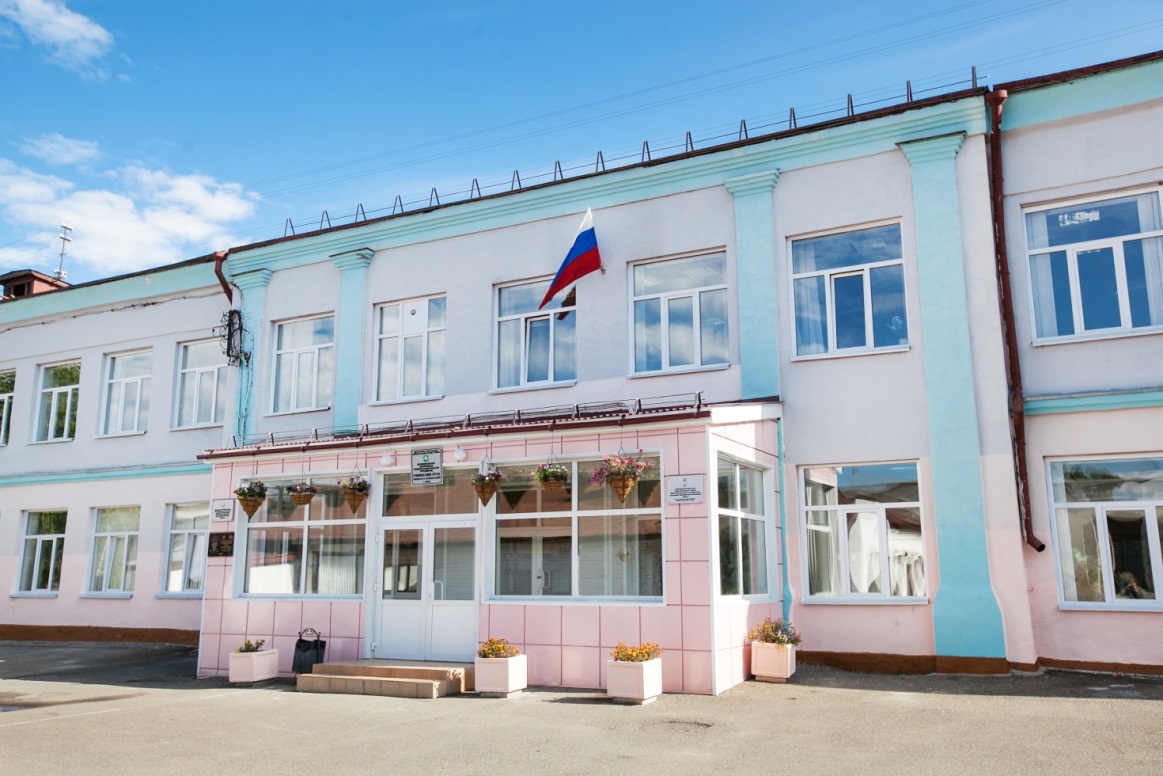 Only the Educated are free! Уважаемые коллеги, ученики, родители!2019 – 2020 учебный год оказался для нас всех необычным, трудным и одновременно плодотворным. Цели и задачи развития гимназии (обновление содержания образования, реализация интегративных образовательных практик развития личности обучающихся, совершенствование инновационной активности учителей) на 2019-2020 учебный год выполнены в полной мере.Мы сумели многого достигнуть:Гимназия - Лауреат конкурса «Школа» Рыбаков Фонда в категории «Мы - школьная команда» 2019.Гимназия награждена знаком качества инновационной методической сети «Учу учиться» за успехи по внедрению в практику работы программ, технологий нового поколения, в продвижении идей системно-деятельностной педагогики в образовательном пространстве Российской Федерации.Гимназия – участник городского конкурса на предоставление денежного приза для поддержки проектов в области образования по теме конкурсного проекта на 2020 год «Развитие партнёрских отношений образовательного учреждения с современным родительским сообществом». С марта 2020 года реализуется конкурсный проект по теме «Педагогика смысла, или На одной волне». Гимназия – призёр регионального конкурса «Лучшие практики дистанционного обучения».Впервые гимназия реализовывала некоторые курсы внеурочной деятельность в рамках сетевого взаимодействия с Томским государственным университетом в предметной направленности, с Центром планирования карьеры в направлении профориентации обучающихся.Гимназия имеет статус муниципальной сетевой образовательной  площадки по сопровождению одаренных детей образовательной организацией Города Томска по следующим направлениям: «Развитие проектной и учебно-исследовательской деятельности школьников в рамках научно-практических конференций и других образовательных событий»,  «Развитие олимпиадного движения».Гимназия имеет высокие  результаты ЕГЭ и регионального тестирования.По итогам всероссийской олимпиады школьников на муниципальном  этапе по 14 предметам 44 обучающихся гимназии стали победителями и призерами (география, немецкий язык, литература, французский язык, английский язык, математика, технология, обществознание), в сравнении с прошлым годом прирост победителей и призёров составил 31 человек. Гимназия входит в число лучших образовательных организаций  Томской области по результатам академических олимпиад  регионального уровня по английскому языку, французскому языку, немецкому языку, географии,  обществознанию, литературе. Прирост участников регионального этапа олимпиады составил 10 обучающихся по 7 предметам в сравнении с прошлым годом. Количество призеров – 7 (+5) человека, количество победителей – 3 (+3). Традиционно обучающиеся 9-11 классов становятся победителями и призерами регионального этапа ВСОШ по иностранным языкам (английский и французский).Два обучающихся гимназии стали победителями конкурса на звание «Лауреат премии Города Томска в сфере образования».32 педагога (60% от всего числа педагогов) охвачено инновационной деятельностью, направленной на формирование исследовательской компетентности обучающихся и педагогов, реализующуюся в площадках федерального и муниципального уровней.Педагоги гимназии демонстрируют высокую результативность участия в профессиональных конкурсах разного уровня: 2 призёра муниципального конкурса «Педагог-наставник» (3 место), 1 победитель всероссийского конкурса на присуждение премий лучшим учителям Томской области за достижения педагогической деятельности, 17 победителей и призёров международного профессионального конкурса «Учу учиться», учитель географии - Лауреат конкурса «Школа» Рыбаков Фонда в категории «IT - учитель», 2 учителя английского языка - победители регионального профессионального конкурса учителей иностранного языка «Лучшие практики иноязычной коммуникации и чтения в оригинале», 2 педагога - участники конкурса на соискание премии Томской области в сфере образования, 3 учителя - участники заочного этапа Всероссийского конкурса «Учитель будущего», 2 учителя - участника муниципального конкурса «Первые шаги в профессию-2020», 3 педагога стали призёрами в региональных олимпиадах в области лингвистического образования для учителей русского языка и литературы и в области географического образования.Команда молодых учителей гимназии – победитель муниципальной педагогической игры-кругосветки «Педагогические идеи».Библиотекарь гимназии – призёр международного конкурса «Буктрейлер - как форма продвижения книги».В публичном докладе представлены результаты деятельности нашей гимназии за 2019-2020 учебный год. Выполняя муниципальное задание, мы эффективно старались использовать свои ресурсы, которые были направлены на полноту и качество выполняемых услуг. Ежегодно мы даем оценку выполнения поставленных перед нами задач и  определяем перспективы развития на следующий год.2019 – 2020 учебный год пройден. Спасибо Всем - учителям, гимназистам, родительской общественности, нашим партнёрам!С уважением, директор гимназии Марина Ивановна ЯкубаОсновные направления и задачи развития гимназии в 2019-2020 учебном годуПедагогическим коллективом достигнуты следующие положительные результаты:высокое качество подготовки обучающихся гимназии – 75% качественная успеваемость (прирост в сравнении с прошлым годом +3%) и 100% абсолютная успеваемость;реализация метапредметной модели формирования навыков смыслового досугового чтения обучающихся гимназии в условиях преемственности уровней школьного образования;расширение числа мероприятий, которые способствуют формированию у обучающихся гимназии  навыков смыслового чтения: конкурс буктрейлеров «Страна Читалия» (3 тура игры) для обучающихся 1-11 классов, муниципальная метапредметная игра по географии и литературе «Страны и континенты: очевидное и невероятное» (2 игры – осенняя и весенняя) для обучающихся 6-11 классов, городской конкурс переводов (английский язык) для обучающихся 9-11 классов, городская викторина «Томск литературный» для обучающихся 5-6 классов, групповые проекты обучающихся 2-8 классов (2 события), английский уикенд (1 мероприятие) для обучающихся 1-11 классов.значительное включение расширенного числа педагогов и обучающихся 1-11 классов  в проектную и учебно-исследовательскую деятельность;большой охват участников конкурсов, конференций, соревнований разного уровня;проведены Дни Науки (март-апрель), Коммуникации (апрель), Горожанина (октябрь);проведены гимназические спортивные соревнования;высокая доля педагогов (60%), использующих технологии деятельностного метода (проблемного обучения, метод проектов, СДП Л.Г. Петерсон);увеличение числа педагогов – наставников регионального центра по повышению педагогических компетентностей в рамках модели внедрения деятельностного метода обучения;100% педагогов прошли повышение квалификации по разным темам инноваций;сохранение большого количества педагогов международного профессионального конкурса «Учу учиться» (32% от всего числа педагогов);увеличение числа наставников молодых учителей и большая включенность их в разные профессиональные события;увеличение занятий в малых группах в форме практикумов, тренингов, мастерских, игр, квеста, образовательных путешествий и др. (более 5 событий в год).При наличии положительных результатов отмечаются и проблемы, которые предстоит решать в будущем:наличие маршрутных карт участников профессиональных проб только у обучающихся 5-9 классов, которые выбирали курс внеурочной деятельности «ПодРосток»;малая доля педагогов, создавших собственный продукт, в том числе распространивших ППО в виде печатной продукции.ОБЩАЯ ХАРАКТЕРИСТИКА ГИМНАЗИИИнформационная справкаСоциокультурные условия расположения гимназии № 24            Здание гимназии № 24 расположено в центре Города Томска, в районе «Белое озеро» (Октябрьский район). Рядом с гимназией  расположены Дом детского творчества «У Белого озера», детские сады, Театр куклы и актёра «Скоморох», ТГАСУ. Очень удобна транспортная доступность (маршрутные автобусы №№ 2, 3, 8, 9, 20, 23, 22, 25, 28, 30, 60, 10, 11, 13, 14, 24; троллейбусы №№ 1,3).   Структура управления гимназиейУправление гимназией осуществляется в соответствии с законодательством Российской Федерации и Уставом гимназии на основе принципов гласности, открытости, демократии и самоуправления. Наблюдательный совет - представительный орган управления гимназией, осуществляющий общее руководство и состоящий из представителей департамента образования, департамента управления муниципальной собственностью, общественности и работников гимназии.Общее собрание трудового коллектива - высший орган управления гимназией, объединяющий всех работников гимназии.Педагогический совет - является постоянно действующим органом управления для рассмотрения основных вопросов образовательной деятельности гимназии.Управляющий совет - является коллегиальным органом управления, реализующим принципы демократического, государственно-общественного характера управления образованием.Родительский комитет - орган самоуправления, который обеспечивает содействие администрации в совершенствовании условий для осуществления образовательного процесса, охраны жизни и здоровья обучающихся.Административный состав гимназии Количественный состав административных работников сохранился, качественный претерпел положительные изменения – 4 заместителя директора прошли обучение по программам дополнительного профессионального образования (профессиональной переподготовке) в объеме 256 часов по курсу «Управление персоналом», 2 заместителя продолжают обучение в магистратуре ТГПУ по программе «Управление в сфере образования».Характеристика контингента обучающихся гимназииСредняя наполняемость классов составляет около 25 человек. Отмечается незначительное повышение контингента обучающихся гимназии в связи с увеличением числа обучающихся 1 и 10 классов.Мониторинг социального статуса семей обучающихся гимназии позволяет сделать вывод, что в гимназии воспитываются дети из благополучных семей, имеют высокий уровень социализации. Отмечается положительная динамика в количестве обучающихся из многодетных и малообеспеченных семей.Социальный статус родителей наших учеников достаточно высок. Это образованные, интеллигентные люди, друзья и помощники детям и учителям. Большая часть родителей - работники бюджетной сферы (75,4%), люди, занимающиеся бизнесом и имеющие руководящие посты (13,25%). Подавляющая часть родителей обучающихся гимназии имеют высшее образование (89%).УСЛОВИЯ ОСУЩЕСТВЛЕНИЯ ОБРАЗОВАТЕЛЬНОЙ ДЕЯТЕЛЬНОСТИРежим работы гимназииОбучение в гимназии ведется в две смены. Гимназия работает в режиме 6-дневной учебной недели на уровнях основного общего и среднего общего образования и 5-дневной учебной недели на уровне начального общего образования. В субботу для обучающихся 5-11 классов обучение организовано в первую смену.Начало занятий первой смены в 8.00, второй смены в 13.40. Группы продленного дня нет.Продолжительность учебного года в 1-ых классах составляет 33 недели, во 2-11 классах - 34 недели. Формы получения образования и формы обучения: очная, очно-заочная, заочная, семейное образование, самообразование, обучение по индивидуальному учебному плану, дистанционное обучение.Учебный график: учебный год на уровнях начального общего и основного общего образования делится на 4 четверти и на уровне среднего общего образования на 2 полугодия. В 1 классах – безотметочная система обучения.Учебный год включает каникулярные периоды: каникулы в течение учебного года –  не менее 30 календарных дней. Продолжительность уроков в 1 классах  – 35-45 минут, в 5, 8-11 классах – 45 минут, 2, 3, 4, 6, 7 классах – 40 минут.Школьная столовая работает с 9.00 до 17.00, обеспечивает бесплатным питанием ряд обучающихся льготных категорий. На платной основе горячие завтраки и обеды получает любой желающий. Работает  школьный буфет «Переменка».Библиотека гимназии принимает читателей с 8.00 до 16.00, полностью и бесплатно обеспечивает обучающихся учебниками, оборудована небольшим читальным залом, компьютерами, возможностью выхода в Интернет и работы в нем обучающихся.Психологическая служба работает ежедневно с 9.00 до 16.00, кроме среды, возможен гибкий график для индивидуального приема.Бухгалтерия работает с понедельника по пятницу с 9.00 до 17.00. Медицинский кабинет работает ежедневно по скользящему расписанию, укомплектован штатным сотрудником (врач) детской поликлиники № 2 г. Томска.Директор гимназии работает ежедневно с 9.00. до 18.00, прием по личным вопросам: среда с 17.00 до 19.00. Заместители директора работают ежедневно с 8.00. до 18.00.Дежурный администратор работает ежедневно с 8.00. до 18.30  (суббота до 15.00).Педагогический коллектив гимназииС целью эффективного методического сопровождения педагогов гимназии в 2019-2020 учебном году осуществлена ротация педагогов в разных предметных методических объединений, поэтому изменили и названия предметных методических объединений. В целом количество педагогов практически оставалось неизменным.Педагогические работники имеют достаточный уровень профессиональной подготовки и профессионального мастерства 93% педагогов имеют высшую и первую квалификационную категорию (или 84,4% (+7,4%) от числа педагогов, подлежащих аттестации). Выводы: достигнут показатель 84,4% от всего числа педагогов, подлежащих аттестации за счёт вовлечения их в научно-методическую и инновационную деятельность и 1 вновь прибывшего педагога с высшей квалификационной категорией.Анализ кадрового потенциала гимназии по уровню образования свидетельствует о его высоком образовательном цензе – 98,2% работников гимназии имеют высшее образование. Показатель  качественно изменился в 2020 году – стал выше на 4,2%.87% работников гимназии имеют высшее образование педагогической направленности.Педагогический коллектив гимназии обеспечивает качественное преподавание предметов, внедряет новое содержание образования и современные технологии обучения. Для организации образовательной деятельности в гимназии имеются необходимые кадровые ресурсы. Курсовая подготовка педагогических и руководящих кадров гимназииВыводы: все педагоги и административные работники, которые должны были пройти курсы повышения квалификации в 2019-2020 учебном году, получили удостоверения о КПК от 16 до 108ч;все вновь прибывшие прошли курсовую подготовку;в целом количество педагогов, прошедших курсовую подготовку в 2019-2020 учебном году, составило 39 человек (74% от всего числа педагогических работников).Результативность участия в профессиональных конкурсахЕжегодно педагоги гимназии представляют на международном профессиональном конкурсе «Учу учиться» разные сценарии уроков по технологии системно-деятельностного типа Л.Г.Петерсон и занимают призовые места (11 работ размещены на сайте конкурса http://www.sch2000.ru/konkurs-uchu-uchitsya/works/).В 2019-2020 учебном году продолжилась реализация рейтинговой  системы оценки профессиональной деятельности учителя в рамках Программы развития гимназии. Рейтинговая система оценки профессиональной деятельности учителя была дополнена образовательными событиями и мероприятиями, которые реализовывались в гимназии в соответствии с задачами национального проекта «Образование».Данная технология диагностики и рейтинговой оценки профессиональной деятельности позволила учителю:• реально представить результаты своего труда за учебный год;• иметь стимул к непрерывному самосовершенствованию, профессиональному росту.Выводы и рекомендации:Продолжить реализацию рейтинговой системы оценки деятельности педагогов гимназии для дальнейшего построения каждым учителем индивидуального маршрута продвижения в профессии, включив в нее научно-методическую работу (ФИП, МИП).Продолжить поощрение творческих учителей гимназии с целью усиления методической работы.Продолжить организацию повышения квалификации учителей на индивидуальной и дифференцированной основе в соответствии с требованиями ФГОС СОО. По результатам рейтинговой оценки деятельности педагогов гимназии в 2019-2020 учебном году деятельность каждого педагога была поощрена денежными выплатами.  Показатели результативности были переведены в баллы, в которые включены показатели участия в инновационной деятельности. При максимальном балле 3, средние результаты по МО учителей следующие:Гуманитарные дисциплины –  2,2ЕНЦ – 1,5Иностранные языки – 0,9Начальные классы – 2,3Художественно-эстетический цикл – 1,111 педагогов показали наивысший результат, набрав 3 балла (21% от всего числа педагогов).Эта технология позволила администрации гимназии:осуществить  диагностику  результатов  труда учителя,определить перспективы работы на следующий учебный год,объективно провести стимулирование педагогов по итогам учебного года.Инновационная деятельность в 2019 -2020 учебном годуИнновационная деятельность в гимназии направлена на формирование научно-исследовательской компетентности обучающихся и педагогов, реализующуюся в инновационных площадках федерального и муниципального уровней.Диагностика достижения результатов прошедшего этапа реализации программы «Повышение мотивации обучающихся гимназии к смысловому досуговому чтению через освоение приёмов медиапроектирования»Программа и диагностика её эффективности реализованы в полной мере.Коррекции и внесение изменений в программу не было, кроме расширения перечня образовательных событий для обучающихся гимназии через развитие навыков смыслового чтения и ИКТ-компетенций.Самооценка эффективности этапов реализации программы:2016-2017г.г. - оптимальный уровень2017-2018г.г. – высокий уровень2018-2019г.г. – высокий уровень2019-2020 учебный год – высокий уровеньВыводы:Эффективность реализации программы на данном этапе – высокая.Продолжить реализацию муниципальной и федеральной инновационной программы по теме «Повышение мотивации обучающихся гимназии к смысловому досуговому чтению через освоение приёмов медиапроектирования» в 2020-2021 учебном году.Реализация федерального иинновационного проекта «Механизмы внедрения системно-деятельностного подхода с позиций непрерывности образования (ДО – НОО – ООО)»В целях создания в гимназии условий для получения качественного образования при реализации федеральных государственных стандартов начального общего образования и  федеральных государственных стандартов основного общего образования в 1-4 и 5-9 классах гимназии, целях поддержки развития профессионального мастерства учителей гимназии, обобщения, распространения опыта работы учителей гимназии в гимназии с 2015г. организована работа по включению большинства педагогов и обучающихся в инновационную деятельность. В 2019-2020 учебном году 32 педагогов (64%) работали по следующим направлениям творческих лабораторий ФИП:Лаборатория № 1 «Методологическая школа».Лаборатория № 2 «Дидактическая система деятельностного метода обучения (ДСДМ)».Лаборатория № 5 «Непрерывный курс математики «Учусь учиться» (1–9 классы)».Трансляционные мероприятия по теме ФИП в соответствии со статусом площадкиПо итогам работы гимназия награждена знаком качества Института СДПВ 2019-2020 учебном году педагоги гимназии разных предметных методических объединений представили свой опыт работы по использованию технологии системно-деятельностного метода Л.Г. Петерсон профессиональному сообществу на 6 муниципальных семинарах и 1 онлайн-трансляции всероссийского уровня.По результатам работы лабораторий следует отметить качественную работу по внедрению системно-деятельностного подхода в образовательную деятельность гимназии и обеспечению преемственности начального общего образования и основного общего образования при  реализации ФГОС ОО.Материально-техническое оснащениеНа уровнях основного и среднего общего образования образовательная деятельность строится  в режиме кабинетной системы. В гимназии имеется 18 учебных кабинетов для обучения класса в полном составе, 8 кабинетов для обучения иностранному языку в малых группах, кабинеты технологии, библиотека, музей, кабинет педагога-психолога, медицинский кабинет, спортивный зал, тренажерный зал, спортивная площадка (футбольное, волейбольное поля),  актовый зал.Кабинеты оборудованы автоматизированным рабочим местом педагога, интерактивным оборудованием, которое позволяет широко использовать информационные ресурсы.Сведения о книжном фонде библиотеки гимназииIT-инфраструктура гимназииВ гимназии обеспечен постоянный доступ в сеть Интернет, функционирует электронная почта, имеется сайт гимназии (http://gim24.tomsk.ru/), современно оборудованный кабинет информатики на 16 рабочих мест. Все кабинеты оснащены необходимым оборудованием, дидактическими средствами, учебно-вспомогательным материалом, техническими средствами обучения, соответствуют программным требованиям, как для базового, так и для профильного образования.Это позволяет решить следующие вопросы:внедрение современных образовательных технологий в гимназии;возможность использования ресурсов сети Интернет в работе гимназии;удобный электронный обмен документами с раздельными правами доступа;возможность обмена электронными письмами между администрацией и учителями; возможность использования электронного журнала в 1-11 классах.Организация питания и медицинского обслуживанияДля организации питания обучающихся гимназии имеется столовая на 80 посадочных мест; заключен договор  на обслуживание с ООО «Переменка»; график приема пищи детьми; контролируются качество поступающих продуктов, условия  их хранения и соблюдение сроков реализации; бракеражной комиссией производится контроль над технологией приготовления  пищи и качеством готовых блюд; медицинская служба контролирует организацию питания, витаминизацию третьих блюд; разнообразное комплексное и свободное меню, свежая выпечка; бесплатное питание для обучающихся льготных категорий обучающихся; школьный буфет «Переменка». Обеспеченность горячим питанием обучающихся гимназии составляет 100%.В гимназии медицинское обслуживание осуществляется штатными сотрудниками (врач, медсестра) детской поликлиники №2 г. Томска. Прием ведется в лицензированном, оборудованном медицинском кабинете. Осуществляются медицинский скрининг состояния здоровья обучающихся, профилактические, диспансерные медицинские осмотры, вакцинация. Обеспечение безопасностиВ целях сохранения безопасности наших детей под особым контролем находится деятельность, направленная на противопожарную, антитеррористическую безопасность, созданы все условия для обеспечения безопасности труда и обучения: автоматическая пожарная сигнализация «Гранит 24»;системы речевого оповещения о пожаре «Рокот»;ПАК «Стрелец-Мониторинг»;заключен договор с  ООО ЧОП «Север» на усиленное дежурство по зданию и территории гимназии;наличие кнопки тревожной сигнализации и быстрого реагирования ФГКУ УВО ВНГ России по Томской области;наличие расширенной системы наружного и внутреннего видеонаблюдения.В соответствии с планом работы гимназии проводятся тренировки личного состава педагогов, обучающихся и обслуживающего персонала по противопожарной безопасности и действиям в чрезвычайных ситуациях. Условия для организации дополнительного образованияОрганизация дополнительного образования в гимназии реализуется в гражданско-патриотическом направлении, центром которого является Музей истории гимназии им. М. В. Октябрьской.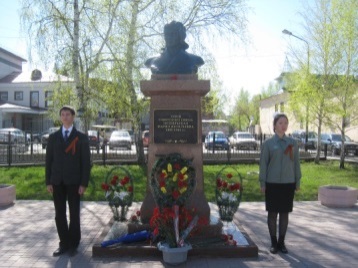 Основными виды деятельности музея являются: поисково-исследовательская, экспозиционная, экскурсионно-просветительская и культурно-образовательная. Образовательная программа формирует гражданско-патриотические качества личности обучающегося. Главные её цели - воспитание и  уважение к памяти прошлых поколений, организация и проведение мероприятий гражданско-патриотической направленности, создание условий для самореализации и социализации обучающихся.Мероприятия в направлении гражданско-патриотического воспитанияДополнительные образовательные услугиГимназия оказывает платные дополнительные образовательные услуги на основании заключаемых договоров с физическими и юридическими лицами в соответствии с Положением об оказании платных дополнительных образовательных услуг МАОУ гимназии № 24 им. М.В. Октябрьской г. Томска. Выбор услуг идет на добровольных началах. В 2019 – 2020 учебном году реализовывались дополнительные общеобразовательные программы социально-педагогической и естественно-научной направленности. Телефоны общения для решения вопросов образовательной деятельностиМы всегда рады помочь вам в решении любого вопроса.Финансовое обеспечение функционирования и развития гимназииФинансовое обеспечение гимназии осуществляет учредитель - департамент образования администрации Города Томска путем представления субсидий на выполнение муниципального (государственного) задания. Весомую часть бюджета гимназии составляют дополнительные источники финансирования: пожертвования от юридических и физических лиц, доходы от деятельности по оказанию платных дополнительных образовательных услуг. Поступление бюджетных средств имеет положительную динамику на повышение в течение двух последних лет. Количество внебюджетных средств напрямую зависит от количества обучающихся гимназии и выбора платных дополнительных образовательных услуг, предоставляемых им.Это, безусловно, позволяет постоянно расширять и совершенствовать материально-техническую базу гимназии, что напрямую влияет на качество образования наших гимназистов.Увеличиваются расходы на приобретение основных средств и материальных ресурсов в статье затрат по развитию материально-технической  базы и коммунальных услуг, а также незначительное снижение расходов по содержанию имущества в текущем году.  Во внебюджетной деятельности наблюдается следующее изменение в структуре затрат: по сравнению с прошлым годом увеличились расходы на приобретение основных средств и материальных ресурсов в статье затрат по развитию материально-технической базы и коммунальные услуги, но уменьшились  расходы на содержание имущества гимназии (расходы на текущий ремонт учебных кабинетов и помещений гимназии).Приобретены 1 мультимедийный проектор, 2 комплекта мебели для кабинетов начальных классов, произведен текущий ремонт коридоров в здании, столовой, учебных кабинетов, приобретено лабораторное оборудование для кабинета физики, обновлены занавес и шторы в актовом зале, установлен спортивный комплекс на территории гимназии.Все учебные кабинеты оснащены информационным оборудованием, в том числе - компьютерами. Обучающиеся обеспечиваются бесплатными учебниками. Учебники приобретаются из разных источников финансирования и соответствует федеральному перечню.Оценка условий и удовлетворенность родителей гимназии ее образовательной деятельностьюВ соответствии с Планом подготовки гимназии к участию в независимой оценке качества условий (далее - НОК) образовательной деятельности организаций общего образования в 2020 году в период с 21 января по 30 января 2020г. проведены родительские собрания на параллелях 1-10 классов по теме «Условия осуществления образовательной деятельности в МАОУ гимназии №24 г. Томска». Родители получили подробную информацию об условиях осуществления образовательной деятельности в гимназии, о результатах качества образования в гимназии за 3 последних учебных года, о результатах реализации национальных проектов «Образование», «Демография» в городе и в гимназии, задачах на 2020г.Родители обучающихся приняли участие в анкетировании по теме «Оценка качества условий образовательной деятельности в гимназии». В результате проведённого анкетирования были получены следующие данные:		По результатам анкетирования родителей обучающихся 1-10 классов можно сделать следующие выводы:всего на родительских собраниях присутствовали 550 человек (74% от всего количества обучающихся). Данный показатель посещения собраний – высокий (необходимо было обеспечить не менее 40% участников-родителей);наибольшую удовлетворённость отметили респонденты по следующим вопросам (более 90% опрошенных): удовлетворённость открытостью, полнотой и доступностью информации о гимназии, размещённой на её стендах и сайте; доброжелательностью и вежливостью работников гимназии; своевременно предоставлена услуга, за которой обращались; 93% респондентов рекомендовали бы гимназию при выборе организации другим;93% респондентов удовлетворены в целом условиями оказания услуг в гимназии;наиболее часто указали, что не удовлетворяет обучение во 2 смену, отсутствие парковки и групп продлённого дня, маленькие помещения гимназии (гардеробы), недостаток кабинок для обуви, пуфиков в коридорах, загруженность расписания в субботу, отсутствие безналичного расчёта в столовой; санитарное состояние туалета для девочек;вызывают нарекания качество преподавания истории, обществознания, физики, математики в 6, 8, 9 классах, английский язык в 1 и 3 классах (большое количество контрольных работ по английскому языку и отказ учителей о выдаче результатов тестирования обучающихся в 3 классах, не учитываются учителями индивидуальные особенности развития ребёнка); необходимо проводить общешкольные тематические собрания в формате «День информирования», «День директора», на которых регулярно давать информацию о развитии гимназии, текущей деятельности гимназии, мероприятиях гимназии;обеспечить санитарно-гигиенические требования в туалетных комнатах, улучшение материально-технического оснащения гимназии;обеспечить участие в независимой оценке качества условий образовательной деятельности гимназии более 40% родителей обучающихся.Рекомендации:1. Включить в планы работы гимназии и ВСОКО на 2020-2021 учебный год следующие мероприятия: проведение общешкольных тематических родительских собраний, контроль использования учителями–предметниками разнообразных приёмов и методов работы, размещать на сайте и стендах гимназии информацию обо всех мероприятиях для обучающихся, проводимых в гимназии, и их достижениях.2. При формировании учебных планов и планов внеурочной деятельности на 2020-2021 учебный год учесть предложения родительской общественности об увеличении количества часов на изучение предметов гуманитарного и лингвистического направления, расширить курсы внеурочной деятельности в рамках сетевого взаимодействия с другими партнёрами.3. Обеспечить обновление материально-технического обеспечения в соответствии с планом повышения качества образования в гимназии.В связи с эпидемиологической обстановкой в стране с 30 марта 2020г. вся образовательная деятельность гимназии перешла на дистанционный режим обучения.На сайте гимназии в разделе «Дистанционное образование» были размещены инструкции по выполнению домашних заданий, тематическое планирование по всем предметам учебного плана на всех уровнях получения образования в гимназии, гугл-формы обратной связи с педагогами и родителями обучающихся гимназии.В течение 4 четверти дважды предлагалось обучающимся 6-11 классов и родителям обучающихся 1-11 классов пройти онлан-анкетирование по вопросам их удовлетворённости дистанционным и электронным обучением. Ответы опрошенных помогали своевременно вносит коррективы в образовательную деятельность, ликвидировать ошибки, оказывать помощь детям и их родителям.Результаты первого онлайн - анкетирования родителей обучающихся гимназии «Удовлетворённость дистанционным и электронным обучением обучающихся в 2019-2020 учебном году» (первая неделя обучения)Результаты второго онлайн - анкетирования родителей обучающихся гимназии «Удовлетворённость дистанционным и электронным обучением обучающихся в 2019-2020 учебном году» (вторая неделя обучения)По результатам анкетирования участников образовательных отношений были следующие выводы:Всё тематическое планирование по всем учебным предметам скорректировано заместителями директора в сторону уменьшения количества образовательных платформ до 2 на каждый предмет, уменьшено количество самостоятельных контрольных заданий, проведены онлайн-консультации с учителями по вопросам составления инструкций выполнения домашних заданий детьми и критериальному оцениванию этих работ.Увеличено количество проведённых онлайн-консультаций по математике в 5 классах по подготовке детей к промежуточной итоговой аттестации.3.ОСОБЕННОСТИ ОБРАЗОВАТЕЛЬНОЙ ДЕЯТЕЛЬНОСТИПрограммно-методическое обеспечение образовательной деятельности в 2019-2020 учебном году. Образовательные программы гимназии соответствуют виду образовательной организации – гимназия. Учебные планы всех уровней образования, планы внеурочной деятельности в начальном общем и основном общем образовании являются основными организационными механизмами реализации следующих основных образовательных программ гимназии:начального общего (http://gim24.tomsk.ru/page/osnovnaya-obrazovatelnaya-programma-nachalnogo-obschego-obrazovaniya-maou-gimnazii-24), основного общего образования (http://gim24.tomsk.ru/page/osnovnaya-obrazovatelnaya-programma-osnovnogo-obschego-obrazovaniya-maou-gimnazii-24),среднего общего образования (http://gim24.tomsk.ru/page/osnovnaya-obrazovatelnaya-programma-srednego-obschego-obrazovaniya-maou-gimnazii-24).Для развития потенциала одарённых и талантливых детей гимназии, в целях ранней предпрофильной подготовки обучающихся гимназии лингвистической направленности в 5-9 классах увеличено количество часов, отводимых на изучение иностранных языков.Принципы построения и нормативы учебного плана обеспечивают условия для реализации профильного обучения в 10 – 11 классах, которое ориентировано на социализацию обучающихся, на выстраивание личностно-ориентированного процесса обучения. Профильное обучение в гимназии строится в соответствии с учебным планом лингвистического профиля (10А,11А классы), социально-лингвистического профиля (11Б класс), гуманитарного профиля (10А,10Б классы), естественно-лингвистического профиля (10В). Учебно-методические комплекты начального общего образованияhttp://gim24.tomsk.ru/page/rabochie-programmyУчебно-методические комплекты основного общего образования http://gim24.tomsk.ru/page/rabochie-programmyУчебно-методические комплекты среднего общего образования http://gim24.tomsk.ru/page/rabochie-programmyНачальное общее образованиеОбразовательная деятельность организована по 5-дневной учебной неделе. Учебный план начального общего образования гимназии обеспечивает решение важнейших целей современного начального образования:формирование гражданской идентичности школьников, приобщение их к общекультурным и национальным ценностям;готовность обучающихся к продолжению образования на последующих ступенях основного общего образования, их приобщение к информационным технологиям;формирование здорового образа жизни, элементарных правил поведения в экстремальных ситуациях;личностное развитие обучающегося в соответствии с его индивидуальностью.Пропедевтический курс «Английский с удовольствием», предшествующий учебному предмету «Английский язык», изучается в 1 классе.Во 2-4 классах реализуется учебный курс «Удивительный мир математики», который обеспечивает различные интересы участников образовательных отношений:- у педагогов формирования умение реализовывать технологию деятельностного метода обучения и систему дидактических принципов «Школа 2000...» в рамках реализации в гимназии ФИП «Механизмы внедрения системно-деятельностного подхода с позиций непрерывности образования (ДО – НОО – ООО)»;- у обучающихся формирования умения применять новые способы действий в проблемных ситуациях, корректировать свои действия и самостоятельно создавать алгоритмы деятельности в заданных условиях;- у родителей обучающихся появляется возможность стать активными участниками учебной деятельности своих детей, реализуется запрос родителей на приобретение их детьми опыта самостоятельной учебной деятельности.Основное общее образованиеОбразовательная деятельность на уровне основного общего образования в гимназии организована по 6 - дневной учебной неделе.Важная особенность в организации обучения на уровне основного общего образования - выстраивание индивидуальной траектории развития через реализацию образовательной программы основного общего образования с учетом личностных особенностей обучающегося. Для реализации личностного развития обучающихся, включающую практическую пробу сил в различных видах деятельности, посредством разных предметов, как непременное условие приобретение социального опыта, используются следующие образовательные технологии:Информационно-коммуникационная технология (ИКТ).Технология личностно ориентированного обучения.Технологии продуктивного диалога и продуктивного чтения.Технологии процессуально-ориентированного обучения. Технологии системно-деятельностного подхода Л.Г. Петерсон.Вовлечение обучающихся в учебно-исследовательскую и проектную деятельность позволяет им научиться изобретать, понимать и осваивать новое, выражать собственные мысли, принимать решения и помогать друг другу, формулировать интересы и осознавать свои возможности на разных предметах и курсах учебного плана. Разумное использование разнообразных форм и методов проведения уроков географии, биологии, физики, химии позволяет осуществить дальнейшее развитие умений обучающихся: осуществлять измерения и исследования, выполнять наблюдения, проводить анализы по оценке экологической ситуации в окружающей среде своего региона, моделировать энергетическую и экологическую ситуацию, проводить разного вида мониторинги и т. д. Для овладения содержанием разных предметов используются элементы деловых игр, конкурсы проектов, участие в научно-практических конференциях школьников, в том числе в дистанционной форме обучения. Дистанционное обучение как форма самообразования и саморазвития обучающихся, активизация учебной деятельности в дистанционной форме деловых игр, неакадемических предметных олимпиад, предметных чемпионатов позволит включить обучающихся в реальные жизненные ситуации, развивать их творческие способности, самостоятельность суждений, умение вести научный спор, вызывать живой интерес к современным проблемам, участвовать в поиске перспективных путей их решения.С целью формирования и развития у обучающихся гимназии основ культуры учебно-исследовательской и проектной деятельности, навыков разработки, реализации и общественной презентации обучающимися результатов исследования, предметного или межпредметного учебного проекта, направленного на решение научной, личностно и социально значимой проблемы в учебный план для 5 классов вводится курс «Основы проектной и исследовательской деятельности» в количестве 0,5 ч в первом полугодии.Для развития потенциала одарённых и талантливых детей гимназии, в целях ранней предпрофильной подготовки обучающихся гимназии лингвистической направленности в 5-9 классах увеличивается количество часов: на углубленное изучение английского языка, на изучение второго языка (немецкого/французского/испанского) и курса «Основы композиции текста на английском языке» (для 8 классов).Русский язык как родной изучался в 5-9 классах за счет расширения тем «Анализ художественного текста» по произведениям писателей и поэтов Томской области, «Русский язык – национальный язык русского народа, государственный язык РФ и язык межнационального общения», темы, посвященные изучению древнерусской литературы, русского и сибирского фольклора и пр.Уровень сформированности мотивационной и ценностной готовности к выбору направления продолжения образования обучающихся 9-х классовДиагностика показывает, что большинство обучающихся  9-х классов первично определились с выбором профессии, испытывают интерес к какой-либо профессии.Мотивационная готовность к выбору дальнейшего обучения большинства обучающихся 9-х классов имеет высокий и средний уровни, что свидетельствует об их ответственном, зрелом подходе к выбору дальнейшего обучения. 	Большинство обучающихся в 9-х классах планируют продолжить свое образование в гимназии (из 45 человек 30 обучающихся планируют продолжать обучение в гимназии) и 3 человека, возможно, останутся, 10 человек планируют поступить и перейти в другие школы, аргументируя это более узкой специализацией и личными причинами, 2 человека планируют продолжить обучение в учреждениях СПО.Диагностика профессиональных интересов обучающихся 9 классовСреднее общее образованиеОбразовательная деятельность на уровне среднего общего образования в гимназии организована по 6 - дневной учебной неделе.В 2019-2020 учебном году профильные классы в гимназии были представлены следующими направлениями:Гуманитарное;Естественно-лингвистическое;Лингвистическое;Социально-лингвистическое.В 2019-2020 учебном году 75% выпускников основного общего образования продолжили обучение в профильных 10 классах гимназии. Характеристика профильных направленийУровень психологической комфортности и осознанности выбора профиля обучающимися 10-11 классовВ течение учебного года произошла положительная динамика данного показателя. От 93% до 100% обучающихся 10-11-х классов имеют высокий и средний уровни психологической комфортности. Осознанность выбора профиля обучения у большинства учащихся 10-11 классов находится на среднем и высоком уровне. Обучающиеся испытывают выраженный интерес к профильным предметам, желание изучать их.По всем предметам осознанность выбора образовательного профиля обучающимися двух 10 классов представлена на следующей диаграмме: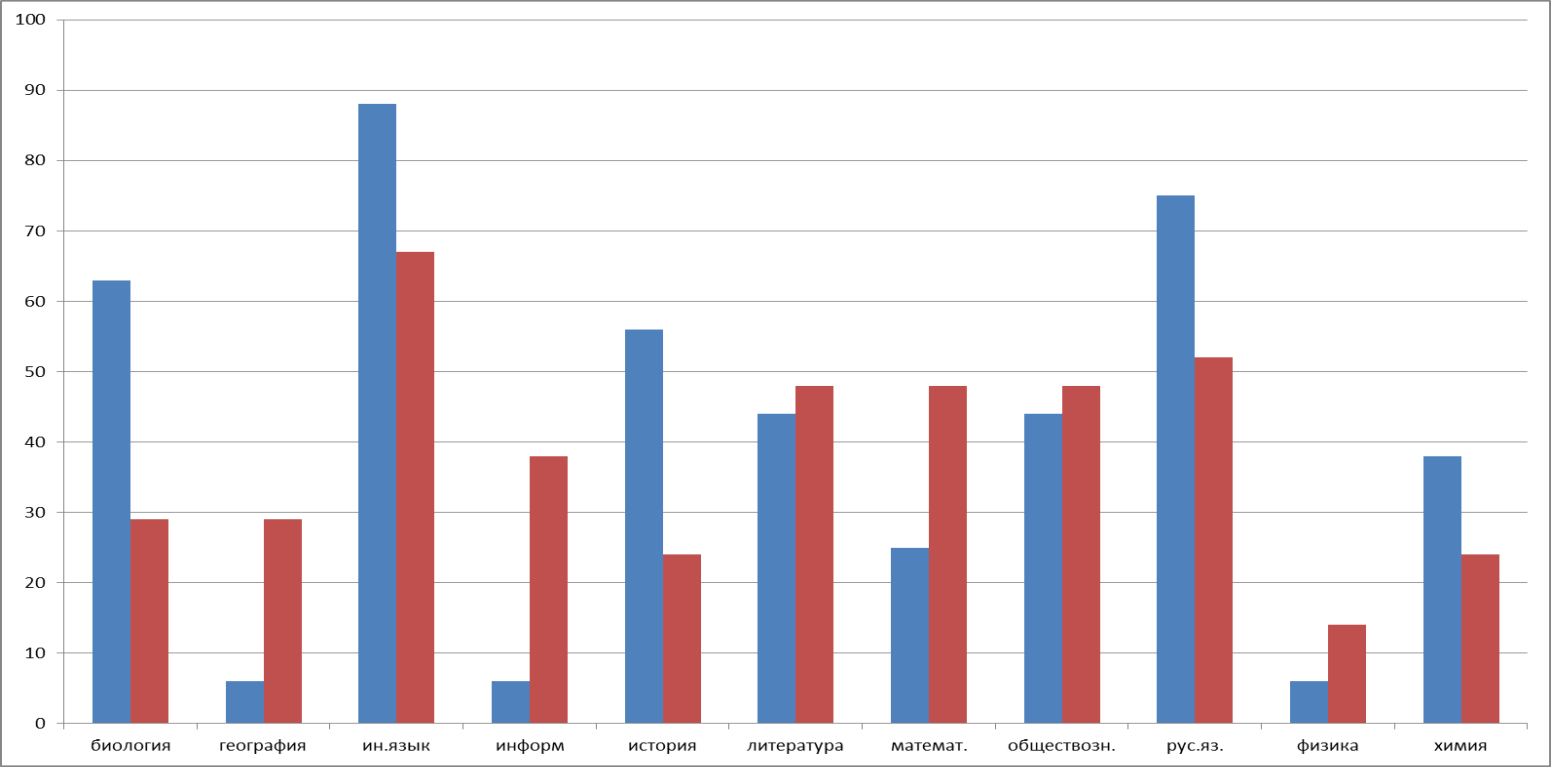 Уровень учебной мотивации находится на среднем и высоком уровнях у 86% обучающихся 10-х классов. Психоэмоциональное состояние от 56% до 67% обучающихся 10-х классов находится в зоне психологического комфорта. 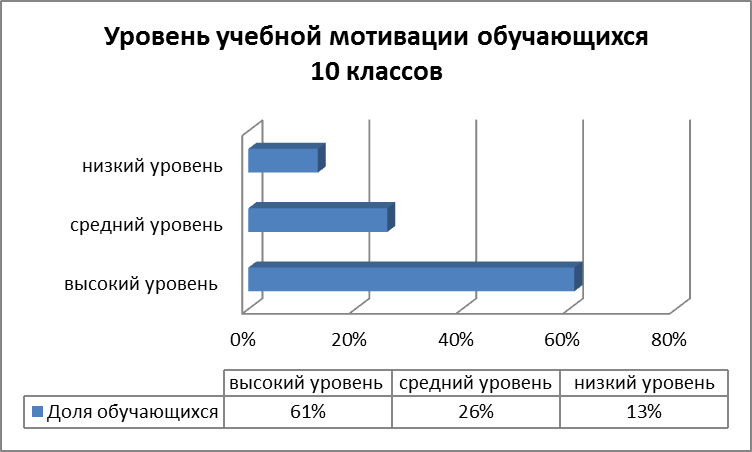 Диагностика профессиональных интересов обучающихся 10 - 11 классовОрганизация внеурочной деятельности в гимназииВнеурочная деятельность реализуется в различных формах: кружки, клубы, секции, студии.Внеурочная деятельность реализуется в различных формах (кружки, коллективное и индивидуальное творчество, клубы, студии, секции, профессиональные пробы, практики и т. д.) во второй половине дня для 1 смены и в первой половине дня для 2смены.Рабочие программы по курсам внеурочной деятельности «ПодРосток», практика «Scheme Time» построены по модульному принципу и реализовывались с применением сетевой формы, а также с использованием дистанционных образовательных технологий. В реализации рабочей программы курса внеурочной деятельности практика «Опыты и эксперименты» участвовал сетевой партнёр - НИ ТГУ, а в программе «ПодРосток» - Центр планирования карьеры г.Томска.Сетевая форма реализации данных программ осуществлялась на основе договора между гимназией, ТГУ и Центром планирования карьеры.Основные направления воспитательной деятельностиВ воспитательной работе гимназии сформирована система социально-значимых традиций, определены приоритетные направления деятельности: Участие обучающихся гимназии в реализации  городских программах воспитания и дополнительного образованияВ этом году (до марта 2020 года) классы гимназии активно и успешно участвовали в городских программах дополнительного образования и воспитания. Занятость обучающихся в системе дополнительного образования городаХарактеристика системы оценки качества образованияСодержание образования в гимназии определяется основными образовательными программами начального общего, основного общего и среднего общего образования, в них представлена и система оценка качества образования соответствующего уровня общего образования. Система оценки качества образования гимназии представляет собой совокупность диагностических и оценочных процедур, обеспечивающих оценку образовательных достижений обучающихся, эффективности образовательной деятельности.Придание гласности результатам оценки качества образования обеспечивается путем предоставления информационных материалов посредством  публикаций  (в том числе на сайте гимназии), аналитических материалов и открытых публичных докладов.4.РЕЗУЛЬТАТЫ ОБРАЗОВАТЕЛЬНОЙ ДЕЯТЕЛЬНОСТИПоказатель абсолютной успеваемости обучения за три года на всех уровнях образования остаётся неизменным и составляет 100%.Сравнительная диагностика учебных достижений по гимназииСравнительный анализ основных показателей качества образования обучающихся в разрезе уровней образования показывает следующее: на всех уровнях получения общего образования отмечается положительная динамика качественной успеваемости и стабильность результатов абсолютной успеваемости;на уровне основного общего образования 33% выпускников получили аттестаты с отличием;на уровне среднего общего образования 25% выпускников получили аттестаты с отличием;в сравнении с прошлым годом увеличилась на 12% доля обучающихся, окончивших учебный год без троек и на 13% доля обучающихся, окончивших учебный год на отличноДиагностика образовательных результатов на уровне начального общего образованияПоказатель  качественной успеваемости показывает значительное увеличение. Все классы повысили качество знаний от 1,8% до 16,7%, что показывает высокую мотивацию обучающихся на дальнейшее обучение в гимназии и желание самосовершенствоваться в разных предметных областях. Рост качества знаний также можно связать  с дистанционной формой обучения в 4 четверти, что позволило  улучшить  итоговые отметки по  всем предметам учебного плана.По уровням сформированности предметных результатов классы распределены следующим образом:Группы классов по уровню качества знанийПоказатели качественной успеваемости по предметам учебного плана 2-4 классы       	 Абсолютная успеваемость по всем предметам составляет 100%. Сравнительные показатели качества обученности по предметам учебного плана свидетельствуют о повышении результатов практически по всем предметам учебного плана.         	Стабильные и высокие результаты обеспечиваются целенаправленно организованной методической работой в гимназии, адекватной системой оценивания на протяжении всего периода обучения.Уровень достижения метапредметных результатов обучающимися  2-4 классовДля выявления уровня сформированности метапредметных результатов (оценка сформированности познавательных УУД) обучающихся 2-4 классов были проведен  мониторинг (в сентябре) с использованием комплексных работ методического пособия С.В. Пинженина, Н.Н. Титаренко, А. А. Никитченко, – Екатеринбург: АНО «Центр Развития Молодёжи». Цель комплексной проверочной работы – оценка достижения планируемых результатов по междисциплинарной программе «Стратегия смыслового чтения и работа с текстом». Содержание текстов и заданий компетентностно-ориентированного типа не выходило за пределы жизненного опыта ученика начальной школы, с одной стороны, а с другой – выполнение разнообразных заданий позволяет приобретать новый опыт, который пригодится не только для дальнейшего образования, но и для жизни в реальной социальной среде. Объектом оценки в заданиях выступают умения и универсальные учебные способы действий. Показатели сформированности обучающимися метапредметных результатов (оценка сформированности познавательных УУД) за 2019-2020 учебный год Сравнительный анализ сформированности обучающимися метапредметных результатов не проведён в связи с тем, что в 4 четверти обучение проходило в дистанционном режиме. В сентябре 2020 года обучающиеся будут выполнять данную работу и тогда возможно проследить динамику результатов.В ходе анализа выполнения работ определены проблемные зоны и % обучающихся, показавших низкий уровень работы с текстом: Выводы и рекомендации:Результаты мониторинга свидетельствуют о повышенном и базовом уровне сформированности метапредметных результатов обучающихся 1-4 классов.Высокие результаты сформированности познавательных УУД показали обучающиеся 3АБВ, 4АБВ классов.Обучающиеся 2АБВ классов нуждаются в дополнительной работе по формированию уровня сформированности познавательных УУД.К недостаточно освоенным умениям обучающихся 2-4 классов относится оценка информации и поиск информации и понимание прочитанного, что является основой для формирования познавательных УУД.Средний уровень сформированности читательской компетенции (количество решенных заданий) составляет  с 14,1 (сентябрь 2019 г.). Учителям 2-4 классов при формировании познавательных УУД на уроках любой предметной направленности необходимо включать в процесс обучения разные формы работы с текстом: устный пересказ текста (подробный, выборочный), составление текста разных жанров: повествование, рассуждение, описание; использование приемов графической организации текста: кластер, таблица, таблица «Знаю, хочу узнать, узнал», опорные сигналы, овладение различными видами и типами чтения: ознакомительным, изучающим, просмотровым, поисковым и выборочным, выразительным чтением, коммуникативным чтением вслух и про себя; учебным и самостоятельным чтением.Промежуточная аттестация на уровне начального общего образования Промежуточная аттестация в 2019-2020 учебном году проходила в новой форме: тестирование посредством оцифрованных форм с автоматической обработкой результатов в режиме дистанционного обучения.Сравнительный анализ результатов промежуточный аттестации свидетельствует о высоком качестве предметных результатов.Таким образом, на данном этапе обеспечено достижение поставленных целей и запланированных образовательных результатов за прошедший учебный год.Стабильные и высокие результаты достигнуты благодаря индивидуальному подходу  к обучающимся, эффективной  системе психолого-педагогического сопровождения, грамотно и целенаправленно организованной методической работе в гимназии, адекватной системе оценивания на протяжении всего периода обучения. Диагностика образовательных результатов на уровне основного общего образованияПоказатели качественной успеваемости по предметам учебного плана 5-9 классы	Абсолютная успеваемость по всем предметам составляет 100%. Сравнительные показатели качества обученности по предметам учебного плана свидетельствуют о незначительном снижении результатов по некоторым предметам (литературе, биологии, обществознанию, географии, немецкому языку, химии). Снижение может свидетельствовать об уменьшении самостоятельности обучающихся, увеличении тяги к иным (не учебным) делам, а также отсутствие у педагогов учета потребностей обучающихся в образовательных ситуациях.Отмечается положительная динамика показателей качественной успеваемости в этом учебном году по сравнению с прошлым учебным годом по русскому языку, математике, алгебре, геометрии, истории, физике, английскому языку, французскому языку.Показатели качественной успеваемости по классамБольшая часть всех классов повысили качество знаний от 2,81% до 22,61% или показывают стабильность по итогам года, что показывает мотивированность обучающихся на дальнейшее обучение в гимназии и желание самосовершенствоваться в разных предметных областях. Рост качества знаний можно связать и с выбором выбывших обучающихся в другие ОО, а увеличение качества в 9 классах – с засчитыванием результатов ПИА в качестве результатов ГИА и улучшением итоговой отметки по правилу математического округления. Особое внимание необходимо уделить классам, в которых снижение качества знаний больше 10%: 5Б класс и 7А класс, что показывает несоответствие выставления отметок разными учителями ил отсутствием у них единых критериев к выставлению отметок.По уровням сформированности предметных результатов классы распределены следующим образом:Группы классов по уровню качества знанийНа фоне допустимого уровня знаний обучающихся 5-9 классов (70,8%), важно отметить, что 61% классов (5А, 5Б, 5В, 6А, 6Б, 7В, 8А, 9Б) показывают высокий и оптимальные уровни, 23% классов (7Б, 8В, 9А) показывают допустимый уровень, а критический уровень показывают два класса (7А, 8Б), чего не было в прошлом году.Промежуточная аттестация по русскому языку и математике на уровне основного общего образования 	Сравнительные показатели качества знаний по результатам промежуточной аттестации свидетельствуют: об оптимальном и высоком уровне по предметам в 5 классе;о высоком уровне по предметам, кроме немецкого языка (критический уровень) в 6 классе;об оптимальном и высоком уровне по предметам, кроме немецкого языка (критический уровень) в 7 классе;о высоком уровне по биологии, допустимом и критическом по остальным предметам 8 классе.о высоком уровне по русскому языку, обществознанию, географии, биологии и информатике, обществознанию, литературе, английскому языку, а на критическом уровне по немецкому языку.Абсолютная успеваемость по всем предметам на всех параллелях ежегодно составляет 100%.Абсолютная успеваемость по всем предметам на всех параллелях - 100%. Уровень достижения метапредметных результатов обучающимися 5-8 классовДля выявления уровня сформированности метапредметных результатов (оценка сформированности познавательных УУД) обучающихся 5-9 классов был проведен мониторинга (сентябре) с использованием комплексных работ методического пособия С.В. Пинженина, Н.Н. Титаренко, А. А. Никитченко, – Екатеринбург: АНО «Центр Развития Молодёжи». Цель комплексной проверочной работы – оценка достижения планируемых результатов по междисциплинарной программе «Стратегия смыслового чтения и работа с текстом». Содержание текстов и заданий компетентностно-ориентированного типа не выходило за пределы жизненного опыта ученика основной школы, с одной стороны, а с другой – выполнение разнообразных заданий позволяет приобретать новый опыт, который пригодится не только для дальнейшего образования, но и для жизни в реальной социальной среде. Объектом оценки в заданиях выступают умения и универсальные учебные способы действий.По результатам выполнения комплексной работы для оценки сформированности обучающимися метапредметных результатов (оценка сформированности познавательных УУД) по отдельным заданиям получены следующие показатели.Показатели сформированности обучающимися метапредметных результатов (оценка сформированности познавательных УУД)Выводы и рекомендации:Результаты мониторинга свидетельствуют о повышенном и базовом уровне сформированности метапредметных результатов обучающихся 5-9 классов.Наиболее высокие результаты сформированности познавательных УУД показали обучающиеся 6АБ, 7В, 8АБВ, 9АБ классов.Обучающиеся 5АБВ, 7АБ классов нуждаются в дополнительной работе по формированию уровня сформированности познавательных УУД.К недостаточно освоенным умениям обучающихся 5-9 классов относится оценка информации и преобразование и интерпретация информации, что является основой для формирования познавательных УУД.Показатели познавательных УУД обучающихся 5-9 классов в 2019 году (по сравнению с маем 2019 г.) улучшилась в 6А, 6Б, 7В, 8А, 8Б, 8В, 9А и 9Б, ухудшились в 5А, 5Б, 5В, 7А и 7Б классах.Средний уровень сформированности читательской компетенции (количество решенных заданий) вырос с 12,3 в сентябре до 12,93 в мае, что связано с высокой мотивацией на собственный результат в начале учебного года.Учителям-предметникам, обучающих 5-9 классы при формировании познавательных УУД на уроках любой предметной направленности необходимо включать в процесс обучения разные формы работы с текстом: устный пересказ текста (подробный, выборочный), составление текста разных жанров: повествование, рассуждение, описание; использование приемов графической организации текста: кластер, таблица, таблица «Знаю, хочу узнать, узнал», опорные сигналы, овладение различными видами и типами чтения: ознакомительным, изучающим, просмотровым, поисковым и выборочным, выразительным чтением, коммуникативным чтением вслух и про себя; учебным и самостоятельным чтением.Оценка ИКТ-компетентностей обучающихся  9 классовВ соответствии с основной общеобразовательной программой основного общего образования обучающиеся выполняли онлайн-тест с целью оценки сформированности ИКТ-компетентности у выпускников 9 классов. Определены следующие уровни освоения междисциплинарной программы «Формирование и развитие ИКТ-компетентности»:до 50% (меньше 12 баллов) - критический уровень компьютерной компетентности;51-75% (12-18 баллов) - базовый уровень компьютерной компетентности; 76%-100% (19-24 балла) -  повышенный уровень компьютерной компетентности.Достигнутые результатыПо результатам тестирования не выявлено ни одного обучающегося с критическим уровнем. Базовый уровень освоения у  18 обучающихся (40%), повышенный – у 27 обучающихся (60%). Средний показатель по гимназии среди обучающихся 9 классов: 20 из 24 баллов.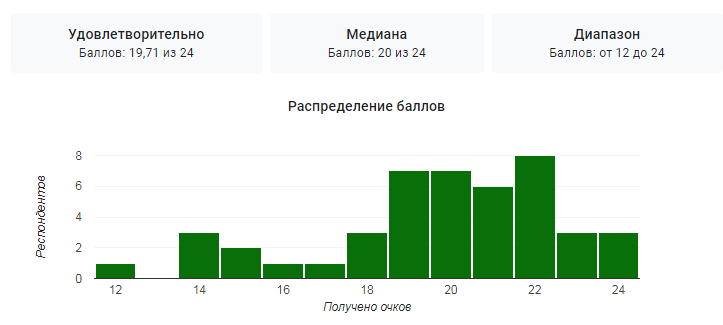 Результаты регионального мониторинга по математике в 5 классахВ региональном мониторинге по математике участвовали 73 обучающихся (100% от всего числа обучающихся 5 классов) и показали высокие результаты, не имея ни одного обучающегося с недостаточным уровнем, превышающие значения по муниципалитету на 17% и региону на 20%.Результаты регионального мониторинга по русскому языку в 5 классахВ региональном мониторинге по русскому языку участвовали 71 обучающихся (97% от всего числа обучающихся 5 классов) и показали высокие результаты, даже имея нескольких обучающихся с недостаточным уровнем, превышающие значения по муниципалитету на 14% и региону на 16%.Анализ уровня обученности по результатам государственной итоговой аттестации выпускников 9 классовВ параллели 9 классов обучалось 45 обучающихся, из них допущены к экзаменам – 45. В соответствии с Постановлением Правительства РФ от 10 июня 2020 года № 842 «Об особенностях проведения государственной итоговой аттестации по образовательным программам основного общего и среднего общего образования и вступительных испытаний при приеме на обучение по программам бакалавриата и программам специалитете в 2020 г.», Приказом Министерства Просвещения РФ от 11 июня 2002 года №295 «Об особенностях заполнения и выдачи аттестатов об основном общем и среднем общем образования в 2020 году», на основании решения педагогического совета №20 от 16 июня 2020 года результаты промежуточной аттестации обучающихся 9 классов признались результатами государственной итоговой аттестации по общеобразовательным программам основного общего образования. На основании успешных результатов промежуточной аттестации все обучающиеся 9 классов получили аттестат установленного образца. Диагностика образовательных результатов на уровне среднего общего образованияПоказатели качественной успеваемости по предметам учебного плана 10-11 классыАбсолютная успеваемость по всем предметам составляет 100%.Сравнительные показатели качества обученности по предметам учебного плана свидетельствуют о незначительном снижении результатов по основным предметам учебного плана: русскому языку, литературе, математике и английскому языку. Снижение может свидетельствовать о увеличении нагрузки на обучающихся, тяги к иным (неучебным) делам, а также отсутствие у педагогов учета потребностей обучающихся в образовательных ситуациях.Положительная динамика качественной успеваемости в сравнении с прошлым учебным годом наблюдется по истории, географии, физике, химии, биологии, французскому языку и экономике. Стабильно высокие результаты сохранились по обществознанию, информатике и праву.По уровням сформированности предметных результатов классы распределены следующим образом:Группы классов по уровню качества знаний, Оптимальный уровень знаний показывают обучающиеся 10А и 11А классов; допустимый уровень - обучающиеся 10БВ и 11Б классов; критический уровень отсутствует, что свидетельствует о высокой мотивированности обучающихся 10-11 классов гимназии и грамотной методической работе педагогов.Анализ уровня обученности 10-11 классов по иностранным языкамВ целом, обучение обучающихся по иностранным языкам ведется на высоком уровне, хотя показатели по английскому языку в сравнении с прошлым учебным годом ниже на 4,4%, что в пределах нормы, зато качество по немецкому языку увеличилось на 5%. Внутришкольный мониторинг по оценке уровня подготовки профильных предметов (входной контроль) обучающихся 10-х профильных классов показал следующие результаты:Внутришкольный мониторинг по оценке уровня подготовки профильных предметов (входной контроль) обучающихся 11-х профильных классов показал следующие результаты:Результаты мониторинга по профильным предметам у обучающихся 10-х классов свидетельствуют о высоком и оптимальном уровне качества успеваемости по русскому языку, английскому языку, обществознанию, математике и физике. Внутришкольный мониторинг по оценке уровня подготовки профильных предметов (итоговый контроль) обучающихся 10 и 11 профильных классов в 2019-2020 учебном году не был проведён из-за сложившейся эпидемиологической ситуации и обучения с использованием дистанционных образовательных технологий и электронного обучения. Результаты регионального мониторинга по русскому языку и математике в 10 классахВ региональном мониторинге по математике в октябре 2019 гола участвовало 50 обучающихся (94% от всего числа обучающихся 10 классов). Обучающиеся 10А показали высокие результаты, превышающие значения по муниципалитету и региону более, чем в 2 раза. Качество знаний по математике у обучающихся 10Б и 10В классов составило 0%.В региональном мониторинге по русскому языку в октябре 2019 гола участвовало 50 обучающихся (94% от всего числа обучающихся 10 классов). Обучающиеся показали высокие результаты, превышающие значения по муниципалитету на 2,69% и региону на 6,73%.Промежуточная аттестация по русскому языку и математике на уровне среднего общего образования Сравнительные показатели качества знаний по результатам промежуточной аттестации свидетельствуют о высоком уровне по русскому языку, математике и английскому языку в 10 классах; о высоком уровне по русскому языку и английскому языку в 11 классов (с качеством в 11 классе 100% по русскому языку) и критическом по математике в 11 классах.Абсолютная успеваемость по всем предметам на всех параллелях - 100%. Результаты государственной итоговой аттестации обучающихся 11 классовВ рамках государственной итоговой аттестации все выпускники 11 классов сдавали ГИА в формате ЕГЭ: два предмета обязательных: математика, русский язык, остальные были по выбору. В 2019-2020 учебном году наблюдается снижение количества обучающихся, получивших аттестат с отличием и награжденных федеральной медалью «За особые успехи в учении», зато 1 обучающаяся 11 класса в 2019-2020 учебном году награждена региональной медалью «За особые успехи в учении».  Сравнительная статистика результатов ЕГЭДостижения обучающихся в олимпиадах, конкурсахВысокие результаты учебных достижений гимназистов определяют их успех и в олимпиадах, конкурсах, конференциях, форумах, фестивалях. Ежегодно растет количество участников академических олимпиад по всем предметным направлениям. Наблюдается высокий показатель участия гимназистов в предметных конкурсах, конференциях, турнирах, марафонах.    Динамика результативности в академических олимпиадах разного уровняВ муниципальном этапе Всероссийской олимпиады школьников по предметам естественнонаучного и гуманитарного циклов приняли участие 97(+52)  обучающихся гимназии из 7-11 классов в 14 (-1) предметных олимпиадах. По итогам всероссийской предметной олимпиады школьников муниципального этапа в 14 (-1) предметных олимпиадах 44 (+31) обучающихся гимназии стали победителями и призерами (география, немецкий язык, литература, французский язык, английский язык, математика, технология, обществознание).В региональном этапе олимпиады приняли участие 16 (+10) обучающихся по 6 (+1) предметам. Количество призеров – 7 (+5) человека, количество победителей – 3 (+3). Отмечается положительная динамика и в числе участников (+10) и в количестве призеров (+5) в сравнении с прошлым годом. Традиционно обучающиеся 9-11 классов становятся победителями и призерами регионального этапа ВСОШ по иностранным языкам (английский и французский).На заключительный этап ВСОШ по литературе вышла 1 обучающаяся 9 класса.Результаты участия обучающихся в международных и всероссийских конкурсах Отмечается увеличение числа участников и победителей в неакадемических конкурсах разного уровня в сравнении с прошлым учебным годом.Результаты участия обучающихся в неакадемических международных и всероссийских конкурсах Результативность участия обучающихся гимназии в 2019-2020 учебном году в образовательных мероприятиях разного уровняУчастие во  Всероссийских предметных конкурсахОрганизация проектной и учебно-исследовательской  деятельности обучающихсяВ соответствии с Программой развития гимназии, Основной общеобразовательной программой начального общего образования гимназии, Основной общеобразовательной программой основного общего образования гимназии, Основной общеобразовательной программой среднего общего образования гимназии целевой подпрограммой «Одаренные дети», Положением о Днях науки в гимназии, Положением о гимназической конференции «Шаги в науку», планом  работы  гимназии  на 2019-2020 учебный год, планом научно-методической работы на 2019-2020 учебный год и планом работы научного общества обучающихся, с целью развития у обучающихся навыков проектной и учебно-исследовательской деятельности у обучающихся 1 – 9 классов гимназии в условиях реализации ФГОС 15 февраля 2020 г. в гимназии состоялась VIII гимназическая ученическая конференция «Шаги в науку». В конференции приняли участие 180 обучающихся из 164 подавших заявку, в том числе в 1-4 классах – 39 и в 5-8 классах -  125. По результатам работы конференции можно сделать следующие выводы:Обучающиеся гимназии приняли участие в работе 18 секций. Членами жюри секций выступали учителя гимназии и обучающиеся 9-11 классов, имеющие особые успехи в изучении отдельных предметов или в проектно-исследовательской деятельности. Доля обучающихся начальных классов, принявших участие в конференции, составила 8%, (меньше на 1% в сравнении с прошлым годом).Доля обучающихся 5-8 классов – участников конференции составила 57% (-5% в сравнении с прошлым годом). Обязательным участие в конференции было для обучающихся 5 и 8 классов, т.е. 139 обучающимся. Доля участников данных классов составила 93%.Победителями стали 21 человек, призерами 39, что составило 33% от всего числа участников. Все победители, призеры награждены грамотами гимназии и призами.Экспертиза работ была проведена на высоком качественном уровне. Члены жюри получили сертификаты. Состав жюри представлен всеми участниками образовательных отношений. Эксперты представлены из обучающихся 9-11 классов – 35 человек, из родителей – 10.В кабинетах не возникали проблемы с использованием компьютерной техники.Все участники конференции получили сертификаты участников и сладкий приз.Главные проблемы: формулировка тем проектных работ не соответствует требованиям (состоит из одного слова), часть детей читает свой доклад; классные руководители 8 классов не проверили выбор детьми тем по программе.IX региональная научно-практическая конференция «Мир науки глазами детей» проходила в заочной форме. Во внешней экспертизе конференции приняло участие 140 обучающихся со 115 работами из 16 образовательных организаций г.Томска и 12 образовательных организаций Томской области. Пятый год работала секция «География». Экспертами секции были члены Томского регионального отделения Русского Географического Общества.Членами жюри были сотрудники разных факультетов ТГУ в следующих секциях: география, биология, физика и основы проектирования.Дипломы обучающихся 8-11 классов, ставших победителями и призерами, приравниваются к дипломам НИ ТГУ и учитываются приемными комиссиями ТГУ при поступлении.Итоги конференции размещены на сайте гимназии http://gim24.tomsk.ru. https://docs.google.com/spreadsheets/d/e/2PACX-1vRbUpAPoyPGzmQnYAkx6TRv4YhPf0mCXM2NSwN2yhh1xQ5Fb5Le7OSHavHGQBgRtdtHqFI9dCmIXNxr/pubhtmlПо результатам конференции оргкомитет считает необходимым продолжить работу по развитию проектных и исследовательских навыков обучающихся общеобразовательных организаций Томской области. В целом, предлагается считать реализацию опыта работы педагогов ОО Томской области с обучающимися по развитию у них навыков проектной и исследовательской деятельности  в 2019-2020 учебном году – положительной.Динамика результативности региональной научно-практической конференции «Мир науки глазами детей»Данные о состоянии здоровья обучающихсяОдной из главных задач гимназии является укрепление здоровья и правильное физическое развитие обучающихся. С этой целью используются различные формы: урок физической культуры, физкультминутки, подвижные перемены, час здоровья, спортивные праздники, дни здоровья и спорта, Малые Олимпийские игры, турниры по мини-футболу и пионерболу. Частота острых заболеваний в течение годаПо данным медицинского осмотра за два года, можно сделать выводы, что приблизительно на одном уровне держится количество детей с дефицитом массы тела, с заболеваниями органов кровообращения, с болезнями органов пищеварения, с болезнями НС, с эндокринными заболеваниями, со сколиозом; увеличивается количество детей с болезнями органов дыхания, с заболеваниями глаз; уменьшается количество детей с избытком массы тела; увеличилось количество детей-инвалидов.Распределение обучающихся по медицинским (физкультурным) группамНа распределение обучающихся по группам здоровья и медицинским (физкультурным) группам оказывают влияние множество факторов: экологическое состояние города, образ жизни, качество питания, качество оказания медицинских услуг, перегруженность программным материалом и другие. 5.СОЦИАЛЬНАЯ АКТИВНОСТЬ И ВНЕШНИЕ СВЯЗИ ГИМНАЗИИСотрудничество гимназии с разными субъектами социальной среды позволяет популяризировать иностранные языки и иноязычные культуры, естественные и гуманитарные науки. Гимназия, стремясь к всестороннему сотрудничеству, создает условия для интеллектуального, нравственного и  духовного развития личности обучающихся. Партнерская деятельность гимназииСетевые площадки гимназии в 2019-2020 учебном годуНаправления сетевого взаимодействия:Проектная и учебно-исследовательская деятельность школьников (научно-практические конференции школьников): региональная научно-практическая конференция «Мир науки глазами детей».Образовательная сеть муниципальной системы образования города Томска по работе с одаренными детьми. Творческие мероприятия (конкурсы, викторины и др.):- метапредметная дистанционная игра «Страны и континенты: очевидное и невероятное» (география, литература);- городской конкурс медиапроектов в формате буктрейлера  «Страна Читалия - 2020»;- городской конкурс переводов (английский язык) для обучающихся 9-11 классов;- городская викторина «Томск литературный». Все мероприятия в рамках сетевых площадок реализованы в полной мере.В 2019-2020 учебном году в рамках реализации договора о сетевом взаимодействии в гимназии состоялась  IX региональная научно-практическая конференция «Мир науки глазами детей».  В период с 10 апреля по 25 апреля 2020 года прошла экспертиза конкурсных материалов 140 участников конференции, которые представили 115 конкурсных работ.Гимназия – постоянный участник муниципальной образовательной сети, направленной на развитие олимпиадного движения. В рамках данного сетевого взаимодействия гимназии проводит городскую дистанционную метапредметную игру по географии и литературе «Страны и континенты: очевидное и невероятное». Основными целями и задачами игры являются выявление и развитие у обучающихся творческих способностей, активизация работы с одарёнными обучающимися и помощь в профессиональном самоопределении обучающихся старших классов.Первая игра года по теме «Вечно юный  старинный Томск мой» (по мотивам  произведений томских писателей) для  обучающихся 5-11 классов» 13-15 ноября 2019 г.В игре приняли участие 220 обучающихся из 20 общеобразовательных организаций г. Томска и из Томского и Первомайского районов Томской области, в том числе 17 победителей и 31 призер.Принцип сетевого взаимодействия реализован. Отмечается положительная динамика в количестве участников в сравнении с прошлой игрой. Некоторые участники зарегистрировались на сайте, но участвовать не стали http://gim24.tomsk.ru/page/gorodskaya-metapredmetnaya-igra-strany-i-kontinenty-ochevidnoe-i-neveroyatnoeВторая игра года по теме «Боевой путь томичей», посвященная Героям Советского Союза М.В. Октябрьской и Ф.М. Зинченко, для  обучающихся 5-11 классов15-17 апреля 2020 г.В игре приняли участие 116 обучающихся из 19 общеобразовательных учреждений г. Томска, Томского  района Томской области. Городской заочный конкурс переводов (английский язык) для обучающихся 9-11 классовВ период с 10.02.2020г. по 10.03.2019г. состоялся городской заочный конкурс переводов (английский язык). В нем приняли участие 82 обучающихся (20 участников выполнили работу в 2-х номинациях) из 14 образовательных организаций г. Томска. Обучающиеся выполняли задания (переводы текстов) в двух номинациях «Художественный перевод прозы (английский язык)» и «Перевод публицистического текста» (английский язык). В своих работах участники продемонстрировали умение максимально сохранить смысл текста,  знание культуры англоязычных стран, хорошее знание русского языка. На основе анализа результатов устного опроса конкурсантов и учителей, готовивших участников можно сделать вывод об эффективности конкурсов перевода как средства формирования профессиональных навыков письменного перевода.Экспертами детских работ выступали 2 учителя английского языка (Казак Ольга Геннадьевна, Позовкина Ксения Сергеевна) и 1 учитель русского языка и литературы (Куликова Лилия Геннадьевна).По итогам городского заочного конкурса переводов (английский язык) определены 7 победителей и 22 призера. Все победители, призёры награждены Дипломами и призами. Все участники конкурса получили Сертификат участника конкурса переводов.Итоги размещены на сайте гимназии http://gim24.tomsk.ru/page/gorodskoy-zaochnyy-konkurs-perevodov-angliyskiy-yazyk. Главные проблемы: заимствование текста из опубликованного перевода в номинации «Художественный перевод прозы»; наличие ошибок на выбор правильного эквивалента и сочетаемость слов русскоязычного текста. С данными проблемами учителя детских работ ознакомлены.Городская викторина «Томск литературный» 
по циклу произведений А.М. Волкова «Волшебник Изумрудного города» для обучающихся 5-6 классов
23.11.2019 г.Городская викторина прошла успешно. Были получены положительные отзывы от участников мероприятия. Подготовлено 65 сертификатов участников, 3 почетные грамоты победителю и призерам в командном зачете, 4 благодарственных письма учителям за счет средств гимназии. Информация о проведении мероприятия размещена на сайте МАОУ гимназии №24 им. М.В. Октябрьской г. Томска (http://gim24.tomsk.ru/news/gorodskaya-viktorina-tomsk-literaturnyy--2019).Городская викторина «Томск литературный» 
по произведению М. Халфиной «Безотцовщина»14.05.2020 г.Из-за сложной эпидемиологической ситуации в регионе городская викторина проводилась в онлайн-режиме и прошла успешно. Были получены положительные отзывы от участников мероприятия. Подготовлено 34 сертификата участников, 3 почетные грамоты победителю и призерам в командном зачете, 12 почетных грамот победителям и призерам в индивидуальном зачете, 6 благодарственных писем учителям за счет средств гимназии. Информация о проведении мероприятия размещена на сайте МАОУ гимназии №24 им. М.В. Октябрьской г. Томска (http://gim24.tomsk.ru/news/tomsk-literaturnyy-2020).Динамика участия обучающихся гимназии в межвузовских олимпиадах*2018-2019/2019-2020Отмечается уменьшение количества участников межвузовских олимпиад в 2019-2020 учебном году - 51 участников (-49). Главная причина – в 2018-2019 учебном году гимназия была базовой площадкой ТГУ для проведения отборочных этапов предметных олимпиад по географии, а в 2019-2020 учебном году основная доля обучающихся участвовала в отборочных предметных олимпиадах вузов на их базе в воскресенье. 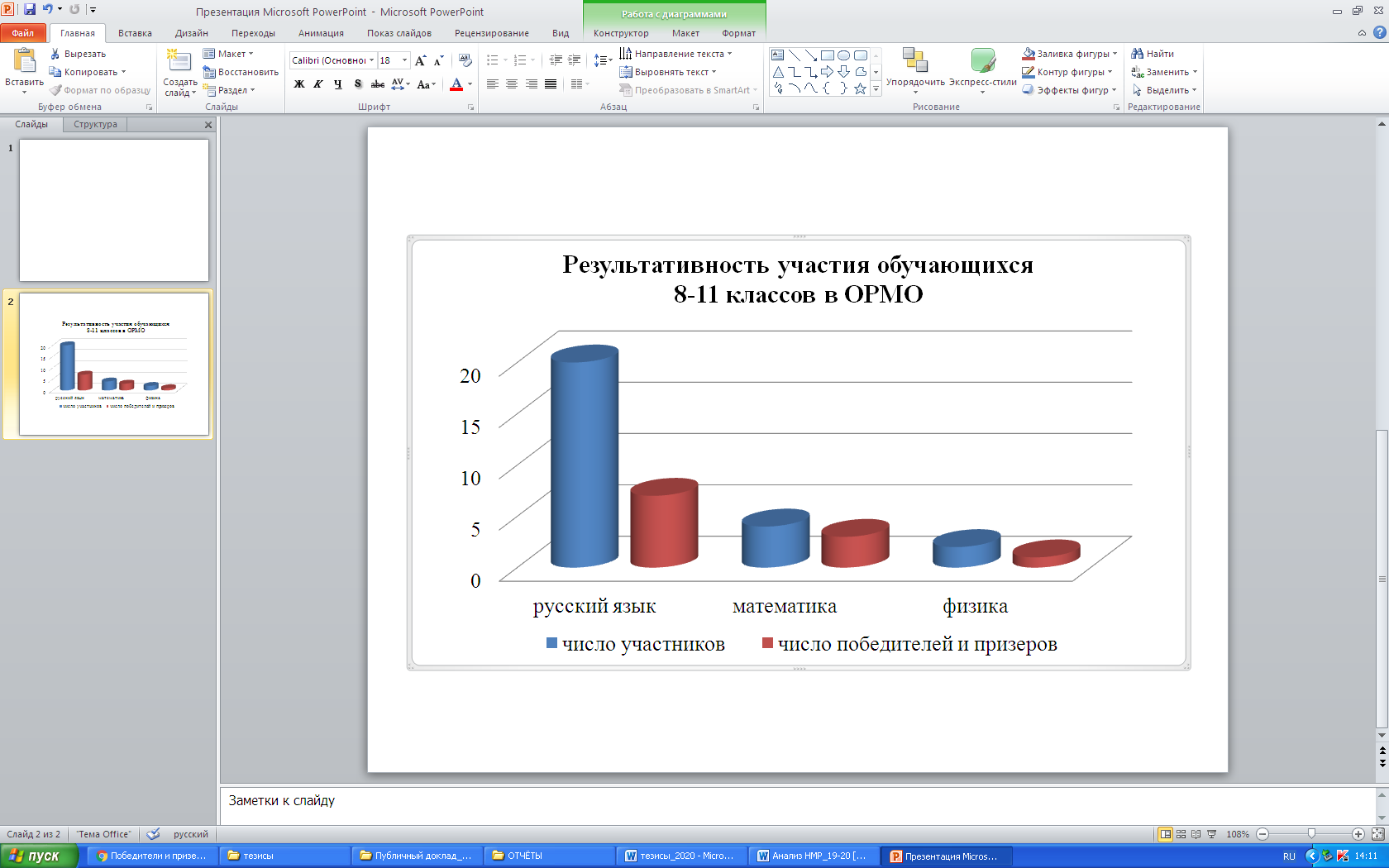 По результатам участия в заключительном этапе ОРМО – 3 победителя и 8 призёров, в т.ч. по русскому языку – 1 победитель, призеров - 6, математике – 2 победителя, призеров - 1, физике – 1 призер.6.РЕШЕНИЯ, ПРИНЯТЫЕ ПО ИТОГАМ ОБЩЕСТВЕННОГО ОБСУЖДЕНИЯВ течение учебного года на заседаниях Управляющего Совета гимназии совместно с общешкольным родительским комитетом, педагогическим коллективом, администрацией гимназии были выработаны совместные решения по следующим вопросам:Институализация основных общеобразовательных программ начального общего, основного общего и среднего общего образования гимназии.Сохранение контингента обучающихся гимназии через ее многопрофильность и эффективность организации урочной и внеурочной деятельности школьников.Привлечение внебюджетных средств для обеспечения деятельности и развития гимназии.Оценка качества и результативности труда педагогов.Об участии педагогов и обучающихся гимназии в конкурсах разного уровня.Все принятые решения, по повышению эффективности деятельности гимназии, нашли отражение в нормативно-правовой документации и приданы гласности через размещение на сайте гимназии.7. ПЕРСПЕКТИВЫ И ПЛАНЫ РАЗВИТИЯ ГИМНАЗИИПедагогический коллектив, как и прежде, перспективу развития гимназии определяет как путь достижения высокого качества образования. Для этого необходимо  в плане развития гимназии предусмотреть следующие перспективы:Обеспечить положительную динамику качества образования в гимназии в условиях реализации федерального государственного образовательного стандарта общего образования.Продолжить совершенствование профессиональной, инновационной культуры педагогов гимназии, развитие системы  профессионального креативного взаимодействия.Обеспечить условия для создания образовательного пространства, обеспечивающего взаимосвязь общего и дополнительного образования: разработка индивидуальных учебных планов для развития потенциала одаренных и мотивированных детей, в том числе профориентационной работы.Совершенствованию воспитательной системы гимназии на основе приоритета духовно-нравственных, гражданских и культурных ценностей, стимулирование общественных и гражданских инициатив обучающихся.Дальнейшее развитие системы социального, культурного и образовательного партнерства гимназии с целью предоставления более широких возможностей для оптимального развития всех участников образовательных отношений.Продолжить укрепление ресурсной системы гимназии, её информатизации образования на современном уровне.Пусть у нас это получится!С уважением, благодарностью за сотрудничество и поддержку всех наших инициатив, директор гимназии Марина Ивановна Якуба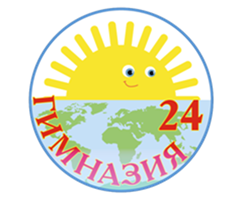 Направления работыЗадачи1.Обновление содержания образования в гимназииреализация федеральных государственных образовательных стандартов в 1-4, 5-9 классах и государственных образовательных стандартов в 10-11 классах;совершенствование многопрофильной специализации гимназии с сохранением традиционных профильных предметов (русский и английский языки);внедрение в практику индивидуальных образовательных планов, маршрутов или траекторий обучающихся гимназии;сохранение высокого качества образования через применение современных образовательных технологий и организацию сетевого взаимодействия с вузами.2.Создание условий для развития личности обучающихся и их успешной социализации и самореализации через включение в образовательное пространство гимназии интегративных образовательных практик•	внедрение в практику гимназии новых образовательных событий;•	повышение объема учебно-исследовательской деятельности в избранной предметной области, которая содействует полноценному раскрытию его интеллектуальных способностей;•	внедрение в образовательную деятельность гимназии сетевого взаимодействия гимназии, высших учебных заведений и других  социальных партнеров, ориентированных на развитие одаренности у детей.3.Совершенствование инновационной активности учителей, их педагогического творчества, навыков самоорганизации, методического мастерства•	овладение педагогами технологиями системно-деятельностного типа;•	включение педагогов в инновационную (экспериментальную) деятельность;•	совершенствование рейтинговой оценки деятельности педагога гимназии.Адрес гимназии634003, г. Томск, ул. Белозерская, 12/1Директор гимназииЯкуба Марина ИвановнаТелефоны (3822) 65-30-62 (приемная директора), 65-02-88 (заместители директора), 65-88-48 (вахта, учительская), 65-31-63 (бухгалтерия)Факс(3822) 65-30-62E-mailmail@gim24.tomsk.ruсайтhttp://gim24.tomsk.ruЛицензия на право деятельности№ 119 от 20.03.2011 г., бессрочная, выдана Комитетом по контролю, надзору и лицензированию в сфере образования Томской областиСвидетельство о государственной аккредитации№ 81 от 27.05.2011 г., сроком до 27.05.2023 г., выдано Комитетом по контролю, надзору и лицензированию в сфере образования Томской областиУчебный год2017-20182018-20192019-2020всего обучающихся784726745обучающихся 1- 4 классов342339350обучающихся 5-9 классов350306302обучающихся 10-11 классов928193всего комплектов классов323032классов на уровне начального общего образования131314классов на уровне основного общего образования151313классов на уровне среднего общего образования445Категории обучающихся2017 – 2018 2018-20192019-2020Обучающиеся,	воспитывающиеся в полных  семьях680618648Обучающиеся,	воспитывающиеся в неполных семьях11210696Обучающиеся, из многодетных семей7798111Обучающиеся,	оставшихся без попечения родителей, находящихся на опеке111Обучающиеся	 из малообеспеченных семей365447Всего:792726745Социальный состав родителей2017 – 2018 2018-20192019-2020Рабочие98 5349Служащие1118 11231061Военнообязанные и сотрудники правоохранительных органов92 5138Предприниматели150163190Безработные, пенсионеры147370Всего:147211331408Образовательный уровень родителей2017 – 2018 2018-20192019-2020Высшее образование143212891246Среднее профессиональное образование40124143Среднее образование02019           2018-2019 учебный год•	МО учителей иностранного языка – 14 педагогов.•	МО учителей начальных классов  – 10 педагогов.•	МО учителей гуманитарных предметов – 12 педагогов.•	МО учителей русского языка и литературы – 5 педагогов.•	МО учителей естественно-научного цикла предметов – 13 педагогов.           2019-2020 учебный год•	МО учителей иностранного языка – 14  педагогов.•	МО учителей начальных классов и педагог-психолог  – 11 педагогов.•	МО учителей гуманитарных предметов – 10 педагогов.•	МО учителей художественно-эстетического цикла предметов – 10 педагогов.•	МО учителей естественно-научного цикла предметов – 8 педагогов.Качественный состав педагогов2018-20192019-2020Высшая и первая квалификационные категории3438 (+4)Аттестация на соответствие занимаемой должности1411 (-3)2018-2019 учебный год2019-2020 учебный год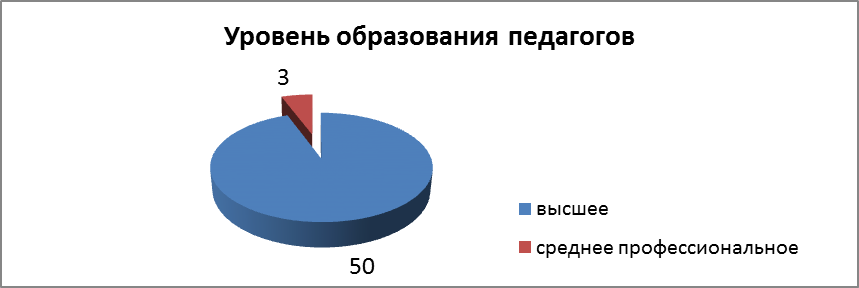 Кол-во педагогических и административных работниковНОУ «Институт системно-деятельностной педагогики»ТОИПКРОРЦРОИДО(ЮГРА)ИМЦРАНХиГСТГПУИПКиПП г.Санкт-ПетербургИнститут развития Республики ТатарстанТГУ2018-2019 учебный год2018-2019 учебный год2018-2019 учебный год2018-2019 учебный год2018-2019 учебный год2018-2019 учебный год2018-2019 учебный год2018-2019 учебный год2018-2019 учебный год5135119141270                                                                          2019-2020 учебный год                                                                          2019-2020 учебный год                                                                          2019-2020 учебный год                                                                          2019-2020 учебный год                                                                          2019-2020 учебный год                                                                          2019-2020 учебный год                                                                          2019-2020 учебный год                                                                          2019-2020 учебный год                                                                          2019-2020 учебный год                                                                          2019-2020 учебный год5302417000002Название конкурса2016-20172017-20182018-20192019-2020Региональный конкурс на соискание стипендии Губернатора Томской области3,в т.ч.1 победитель3,в т.ч.2 победителя1 участник0Конкурс на получение денежного поощрения лучшими учителями Томской области1 участник1 участник-1Конкурс на звание «Лауреат премии Томской области в сфере образования»2Конкурс на звание «Лауреат премии Города Томска в сфере образования»1 участник1 участник1 участник1Муниципальный конкурс «Учитель года»1 участник(очный тур)1 участник(заочный тур)1 участник(заочный тур)1 участник(заочный тур)Региональный конкурс для педагогических работников «Учитель-методист»2 победителя1 победитель00V всероссийский фестиваль «Мой друг Интернет»1Диплом 1 степени00Муниципальный конкурс «Педагог-наставник»2 участника3 местоОткрытый городской конкурс работников – мужчин системы образования г.Томска «Рыцарский турнир – 2019»2 участника, в т.ч. 1 диплом победителя в номинации0Муниципальный конкурс «Первые шаги в профессию»1 призёр1 участник1 участникВсероссийское тестирование педагогов и руководящих работников, в т.ч. Всероссийского конкурса профессионального мастерства педагогических работников, приуроченном к 130-летию рождения А.С. Макаренко47, в т.ч. 5 победителей регионального уровня52 участника0Региональные предметные олимпиады для учителей7, в т.ч. 2 призёра4 участника, в т.ч. 3 призёраМеждународный профессиональный конкурс «Учу учиться»11, в т.ч. 11 победителей и призёров19, в т.ч. 17 победителей и призёров20,в т.ч. 17 победителей и призёров17 работ (16 педагогов)Дистанционный конкурс «Сценарий урока» в рамках муниципальной сети по методическому сопровождению молодых педагогов3 участника2 участника, в т.ч. 3 местоПедагогическая игра-кругосветка «Педагогические идеи»1 место(6 педагогов)Программа именной стипендии посольства Испании в Москве на участие в очно-заочных курсах подготовки преподавателей испанского языка (институт Сервантеса г.Саламанка, стажировки каждый месяц в г.Новосибирск)1 участникРегиональный профессиональный конкурс учителей иностранного языка «Лучшие практики иноязычной коммуникации и чтения в оригинале»2 призёраВсероссийский конкурс «Росконкурс  Январь 2020» в номинации «Лучший открытый урок»Работа «Стихотворное сопровождение на уроках при проведении общеразвивающих упражнений, эстафет и подвижных игр»1 победительМуниципальный конкурс «Первые шаги в профессию»1 призёр1 участник1 участникМеждународный профессиональный конкурс «Учу учиться»11, в т.ч. 11 победителей и призёров19, в т.ч. 17 победителей и призёров20, в т.ч. 17 победителей и призёров17, в т.ч. 11 победителей и призёровРегиональный дистанционный фестиваль методических идей «Физика в школе»призёрТема инновационной деятельностиСроки реализацииСроки реализацииСтатусПодтверждающий документ (кем выдан, №, когда)Кол-во участников мероприятий площадокКол-во участников мероприятий площадокТема инновационной деятельностиначалоокончаниеСтатусПодтверждающий документ (кем выдан, №, когда)педагоговобучающихсяПовышение мотивации обучающихся гимназии к смысловому досуговому чтению через освоение приёмов медиапроектированиясентябрь 2016г.2021г.муниципальныйраспоряжение ДО №718-р от 15.11.2016г1042Механизмы внедрения системно-деятельностного подхода с позиций непрерывности образования (ДО – НОО – ООО)2015г.2019г.всероссийскийДоговор гимназии о сотрудничестве с НОУ ДПО «Институт системно-деятельностной педагогики» г.Москва №084-фип от 26 марта 2015г.Приказ Министерства образования и науки РФ №1600 от 19.12.2014г.30745Доказательная педагогическая инноватикаапрель 2017г.декабрь 2019г.всероссийскийСвидетельство о ФИП Института стратегии развития образования РАО №2017/04 от 07 апреля 2017г.1042Тема инновационной площадкиПовышение мотивации обучающихся гимназии к смысловому досуговому чтению через освоение приёмов медиапроектированияРуководитель площадкиФилатова Анна БорисовнаНаучный руководитель (при наличии)Мачехина Ольга Николаевна, к.п.н., доцент кафедры интерактивных технологий в образовании ГАОУ ВПО «Московский институт Открытого образования»Сроки реализации 2016 – 2021 г.г.Цельразработать  метапредметную модель формирования навыков смыслового досугового чтения обучающихся гимназии в условиях преемственности уровней школьного образования на основе интересов школьников и преобладающего экранного типа восприятия информацииЗадачи 1.Включение в реализацию федерального сетевого инновационного проекта  Института стратегии развития образования РАО.2.Апробация системы диагностических процедур и проведение мониторинга выявления уровня мотивации обучающихся гимназии к чтению.3.Повышение квалификации педагогов гимназии.4.Разработка и апробация рабочей программы курса для школьников «Технология создания медиапроекта в формате буктрейлера».5.Проведение мероприятий подготовка, к которым способствует формированию у обучающихся гимназии  навыков смыслового чтения среди всех участников образовательных отношений (конкурс буктрейлеров «Страна Читалия», фестивали любимой книги среди школьников, родителей, учителей «Читающая школа», «Читающая семья» - гимназический уровень; «Эму-Эрудит», «Почитай-ка» - международный уровень; «Страны и континенты: очевидное и невероятное» - муниципальный уровень; «Юный эрудит» - региональный уровень).6.Участие в мероприятиях федеральной инновационной сети (ежегодный конкурс буктрейлеров «Страна Читалия», фестивали любимой книги среди школьников, родителей, учителей «Читающая школа», «Читающая семья»).Проведённые мероприятия (когда, тема, участники)С 17 декабря 2019 г. по 15 января 2020 г. – муниципальный этап Международного конкурса буктрейлеров «Страна Читалия – 2020».16 января 2020г. по 20 апреля 2020г. – участие в заключительном этапе Международного конкурса буктрейлеров «Страна Читалия – 2020».Продукты площадки 1.Положение о муниципальном этапе Международного конкурса «Страна Читалия-2020».2.Положение о городской викторине «Томск литературный».3.Положение о городской метапредметной (география, литература) дистанционной игре «Страны и континенты: очевидное и невероятное» по теме «Вечно юный старинный Томск мой» (по мотивам произведений томских писателей) для обучающихся 5-11 классов.4.Положение о городской метапредметной (география, литература)  городская дистанционная метапредметная игра «Страны и континенты: очевидное и невероятное» по теме «Боевой путь томичей», посвященной Героям Советского Союза М.В. Октябрьской и Ф.М. Зинченко для  обучающихся 5-11 классов».5.Рабочие программы по курсам ВУД:- Клуб любителей книги «Чтение для всех: приключения книги в мире компьютеров» для 1-4 кл.-Клуб любителей книги «Чтение для всех: технология создания буктрейлера» для 5-8 кл.-Клуб любителей книги «Чтение для всех: мастерская медиапроектирования на английском языке» для 9 кл.6.Детские буктрейлеры – 28 работ.Достижения *Муниципальный этап:Диплом 1 степени – 9 работДиплом 2 степени – 12 работДиплом 3 степени – 6 работЛауреат конкурса – 1 работаЗаключительный этап:Диплом победителя – 1 работаДиплом призёра – 5 работПоказатель диагностикиПланируемые результатыПланируемые результатыПланируемые результатыПланируемые результатыДостигнутые результатыДостигнутые результатыДостигнутые результатыДинамикаПоказатель диагностики2016-2017 учебный год(количество)2017-2018 учебный год(количество)2018-2019 учебный год(количество)2019-2020 учебный год(количество)Количество/Доля от всего числа педагогов или обучающихсяКоличество/Доля от всего числа педагогов или обучающихсяКоличество/Доля от всего числа педагогов или обучающихсяДинамикаПоказатель диагностики2016-2017 учебный год(количество)2017-2018 учебный год(количество)2018-2019 учебный год(количество)2019-2020 учебный год(количество)2017-20182018-20192019-2020ДинамикаКоличество педагогов, занимающихся данной инновационной деятельностью457916/29%15/29%10/19%-Количество педагогов, создавших собственный продукт, в том числе распространивших ППО в виде печатной продукции38793/5,4%4/13,5%9/17%+Количество педагогов, прошедших повышение квалификации по технологии медиапроектирования024914/25%0/0%0/0%Все  участники прошли КПККоличество проведенных мероприятийне менее 4не менее 4не менее 4не менее 48/100%8/100%8/100%=Количество обучающихся (по параллелям), охваченных сетевым взаимодействием и создавшим собственный продукт1015202557/7%48/9,1%42/5,6-НазваниеУровень Семинар – практикум для заместителей директоров ОО г.Томска «Педагогическая деятельность на основе системно-деятельностного подхода в контексте реализации ФГОС»городскойВсероссийский фестиваль (флешмоб) «Один день из жизни образовательной организации в технологи деятельностного метода»всероссийскийМастер-класс «Проектирование урока рефлексии в ТДМ (технологии деятельностного метода Л.Г. Петерсон) с учащимися 6 класса по теме «Личные местоимения в именительном и винительном падежах» в рамках IV Всероссийской научно-практической конференции «Современные тенденции языкового образования»всероссийскийПрактическое занятие для учителей географии ОО. Г.Томска  «Разработка логической основы урока географии деятельностного типа» в рамках школы молодых учителей географии «Меридиан» ОО г.ТомскагородскойМетодическая мастерская «Мы вместе». Семинар для педагогов наставников и молодых специалистовгородскойПредставление опыта в рамках курсов переподготовки «Учитель иностранного языка (английский язык)» по теме «Эффективные приёмы обучения чтению и письму»региональныйМастер-класс для учителей русского языка ОО Томской области «Проектирование урока рефлексии в ТДМ (технологии деятельностного метода Л.Г. Петерсон) с учащимися 6 класса по теме «Личные местоимения в именительном и винительном падежах» в рамках IV Всероссийской научно-практической конференции «Современные тенденции языкового образования»всероссийский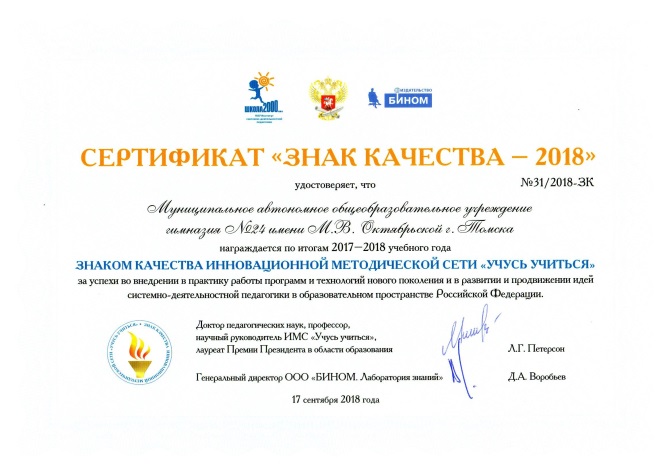 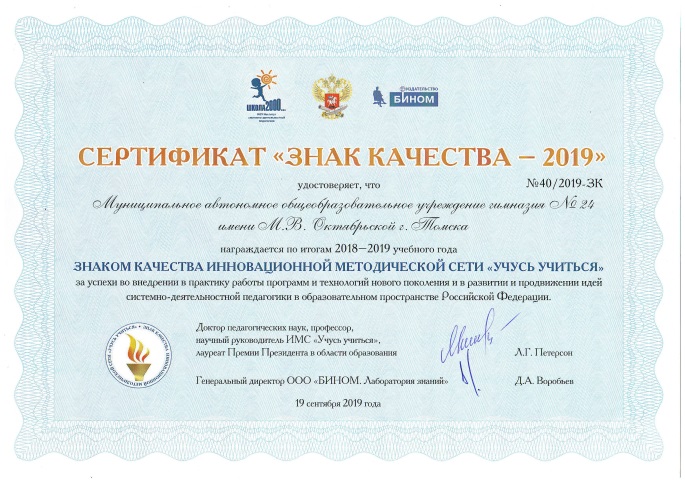 Ресурс2017 - 2018 2018 - 20192019 - 2020Количество книг в библиотеке в расчете на одного обучающегося 242731Обеспеченность учебниками по всем предметам учебного плана100% 100% 100% Бесплатное пользование учебников100%100%100%Число читателей библиотеки (обучающиеся) 100%100%100%Число кабинетов, оснащенных информационным оборудованием100%100%100%Оснащенность  лабораторным оборудованием учебных кабинетов90%90%90%Учебники2017 год2018 год2019 годОбщее количество178871918523261Списано учебников122213171020Приобретено учебников314826153619Общее количество художественной и методической литературы126401282313212Списано книг02835Приобретено книг3480137Технические средства Количество технических средствКоличество технических средствТехнические средства 2018 -20192019 - 2020Компьютеры + ноутбуки100122копировальные аппараты2051Сканер22Медиапроектор2325Видеокамера21интерактивная доска2021DVD проигрыватель120аппарат «Символ-тест»6060№ п\пМероприятиеСроки Классы/результатВстречи с ветеранамиВстречи с ветеранамиВстречи с ветеранамиВстречи с ветеранами1.Встреча  с  полковником в отставке Алтуниным Г.А. «Герои России»«Великие сражения Великой Отечественной войны»декабрь 58Массовые мероприятия разного уровняМассовые мероприятия разного уровняМассовые мероприятия разного уровняМассовые мероприятия разного уровняГимназический уровень Гимназический уровень Гимназический уровень Гимназический уровень 1Экскурсия «Разговор у памятника» февраль12Смотр строя и песнифевраль1-103Гимназическая конференция «Шаги в науку»февраль4 человека из 5-10 классов (проект «История моей гимназии»)1 место4Викторина, посвященная Великой Отечественной войнефевраль2-10 5Караоке-конкурс патриотической песни «Споемте друзья!»февраль5-7 6Фестиваль хоровых декламаций патриотических стихотворений февраль8-107Фестиваль «Армия России», с использованием мультимедийной презентациифевраль1-48Автобусные и пешеходные экскурсии с посещением памятников Боевой славы г. Томскафевраль1-109Интерактивная встреча с историческим клубом «Гвардия»февраль510Урок мужества «Время выбрало нас!»5, 1011Создание Книги памяти «Великая Отечественная война в судьбе моей семьи», в рамках Дня коммуникациимай1-10 12Флешмоб онлайн «Память за собою позвала…»май1-913Проведение классных часов по истории Великой Отечественной войныв течение года1-1114Возложение цветов к  памятнику  Героя Советского Союза М.В.Октябрьской, посвященная 75-ой годовщине  Победы в Великой Отечественной войне5 мая педагоги гимназииМуниципальный уровень Муниципальный уровень Муниципальный уровень Муниципальный уровень 15Городская метапредметная дистанционная игра: «Страны и континенты: очевидное и невероятное» «Вечно юный старинный Томск мой»октябрь6-1116Городская метапредметная дистанционная игра: «Страны и континенты: очевидное и невероятное» «Боевой путь Томичей», посвященная Героям Советского Союза М.В. Октябрьской и Ф.М. Зинченко для обучающихся 5 – 10 классов март 6-1117Участие в городской военно-патриотической программе «Память» в течение учебного года 2 место - 6А класс;3 место – 6Б класс;Участие 5А классРегиональный уровеньРегиональный уровеньРегиональный уровеньРегиональный уровень18Интеллектуальная викторина в рамках IIIХ областной историко-патриотической конференции «В Отчизну веря, честно мы служили ей»январь10 19Региональный дистанционный конкурс «Уходил на войну сибиряк»в течение учебного года2 место Шагова Софья (6А класс)3 место – Величко Ольга, Петрушкевич Анастасия (6А класс)20Проект «Живем, чтобы помнить»в течение учебного годаДве статьи напечатаны в федеральном журнале «Мой народ»Статья о Герое Советского Союза М.В. Октябрьской приняла участие в голосовании «Лучшая статья» 21IX региональная научно-практическая конференция «Мир науки глазами детей»март1-11Всероссийский уровень Всероссийский уровень Всероссийский уровень Всероссийский уровень 22Всероссийская акция «Блокадный хлеб»27 января1-1123Всероссийская акция «Окна Победы»май1-1124Всероссийская акция «Сад Победы»май1-1125Всенародный исторический депозитарий «Лица Победы»май1-1126Всенародный исторический проект «Памяти Героев»май1-1127Всероссийская акция 22 июня «Свеча памяти»22  июня 1-11Наименование дополнительной общеобразовательной программыКлассыКоличество часов   в годДоля обучающихся по программам  от общего числа Социально-педагогическая направленностьСоциально-педагогическая направленностьСоциально-педагогическая направленностьСоциально-педагогическая направленностьИгралочка/Считалочка*Подготовка детей к школе 58100По дороге к Азбуке/АБВГДейка*Подготовка детей к школе 58100Языковое королевствоПодготовка детей к школе 58100Учимся, играя  (на английском языке)1-468100Национальное наследие Британии5 - 9 10 -1168100100Национальное наследие Германии5 - 9 10 - 11345215Национальное наследие Франции5 - 9 10 - 11345510Национальное наследие Испании53432Систематизация знаний по работе с научно-популярными текстами на английском языке 10 - 1168100Тропинка к своему Я1-433/34100Учись учиться  534100Познай себя6 3499Я и мои друзья            734100Учимся жить вместе            834100Путь к успеху934100Профессиональное самоопределение10 -113499Практика – путь к совершенству9,112895Естественно-научная направленностьЕстественно-научная направленностьЕстественно-научная направленностьЕстественно-научная направленностьРешение нестандартных задач9,1128100Область вопросаКонтактный телефонПоможет решить вопросВопросы деятельности гимназии в любой области.65-30-62Марина Ивановна Якуба, директор гимназииНаучно-методическая и инновационная деятельность гимназии.Организация работы по поддержке и развитию творческого потенциала обучающихся гимназии.Сетевое взаимодействие гимназии.65-02-88Анна Борисовна Филатова, заместитель директора по научно-методической работеОрганизация образовательной деятельности на уровне начального общего образования.Организация платных дополнительных образовательных услуг на уровне начального общего образования и подготовка к школе.65-02-88Светлана Валерьевна Бабушкина, заместитель директора по учебно-воспитательной работе Организация образовательной деятельности на уровнях основного общего образования. 65-02-88Андрей Валерьевич Сенников, заместитель директора по учебно-воспитательной работе Организация образовательной деятельности на уровнях основного общего и среднего общего образования (9-11 классы). Организация ГИА в форме ОГЭ (9 класс) и ЕГЭ (11 класс).Организация профильного обучения в гимназии.65-02-88Инна Геннадьевна Заболоцкая, заместитель директора по учебно-воспитательной работе Воспитательная деятельность гимназии.Работа по правонарушениям обучающихся.65-02-88Наталия Анатольевна Шнайдер, заместитель директора по воспитательной работеВопросы хозяйственной деятельности.65-02-88Алена Владимировна Кузякина, заместитель директора по административно-хозяйственной работеСодержание дополнительных общеобразовательных развивающих программ отделения платных дополнительных образовательных услуг на уровнях основного общего и среднего общего образования гимназии.65-88-48Лилия Геннадьевна Куликова, учитель русского языка и литературыВопросы, связанные с финансовой деятельностью гимназии.65-31-63Ирина Валерьевна Корякина, главный бухгалтер гимназииОплата за платные дополнительные образовательные услуги.65-31-63Раиса Николаевна Иванова, бухгалтер гимназииОказание психологической помощи.65-88-48Ольга Михайловна Лейцина, педагог – психолог Вопросы медицинского обслуживания.65-88-48Светлана Николаевна Соломатина, врачЗинфира Линуровна Данилина, медсестраВопросы общественного управления гимназией65-30-62Надежда Владимировна Столбова, председатель Управляющего Совета гимназииФинансовый год2018г.2019г.% роста 2018г.% роста 2019г. Структура источников финансированияСтруктура источников финансированияФинансовый год2018г.2019г.% роста 2018г.% роста 2019г. 2018г.2019г.Субсидированные средства (тыс.руб.)43950,545217,49,7+2,985,185Внебюджетные средства (тыс.руб.)7698,77938,50,0 +3,214,915Итого51649,253155,9ХХ100,0100Ежегодный объем финансового обеспечения на 1 обучающего2018 год2019 год% роста 2018г.% роста 2019г.Субсидированные средства (руб.)54 305,360242,7+6,6+11Внебюджетные средства (руб.)10 075,310800,7+0,6+7,2Статьи расходов2018 год2019 год% роста 2019г.Коммунальные услуги4,14,18+2Содержание имущества1,10,62Развитие материально-технической базы4,06,29+57Мероприятия1,11,1Статьи расходов2018 год2019 год% роста 2018г.% роста 2019г.Коммунальные услуги2,22,30,0+4,6Содержание имущества7,35,120,0-Развитие материально-технической базы8,511+6,2+29,4Мероприятия5,85,1+1,7-Вопросы анкетыДаНет 1.При посещении гимназии обращались ли Вы к информации о её деятельности, размещённой на информационных стендах гимназии?46985%812.Удовлетворены ли Вы открытостью, полнотой и доступностью информации о гимназии, размещённой на её стендах?50492%403. Пользовались ли Вы сайтом гимназии, чтобы получить информацию о её деятельности?48991%514. Удовлетворены ли Вы открытостью, полнотой и доступностью информации о гимназии, размещённой на её сайте?51293%365.Своевременно ли Вам была предоставлена в гимназии услуга, за которой Вы обратились? 53197%166.Удовлетворены ли Вы комфортностью условий предоставления услуг в гимназии: наличие зоны ожидания, наличие и понятность навигации, наличие и доступность питьевой воды, наличие и доступность санитарно-гигиенических помещений, транспортная доступность, доступность получение услуги по телефону, на сайте и при личном посещении:  42477%12523%7.Имеете ли Вы, ваш ребенок или лицо, которое сопровождает вашего ребёнка в гимназию установленную группу инвалидности?    499%50091%8.Удовлетворены ли Вы доброжелательностью и вежливостью работников гимназии, обеспечивающих первичный контакт с посетителями и информирование об услугах при непосредственном обращении в гимназию (охранник, вахтёр, дежурные учитель или администратор)?53497%153%9.Удовлетворены ли Вы доброжелательностью и вежливостью работников гимназии, обеспечивающих непосредственное оказание услуги при обращении в гимназию (педагоги, педагог-психолог, библиотекарь, работники бухгалтерии и прочие)?   52195%2810.Пользовались ли Вы какими-либо дистанционными способами взаимодействия с гимназией (телефон, электронная почта, анкета для опроса граждан на сайте и прочие)?37673%17127%11.Удовлетворены ли Вы доброжелательностью и вежливостью работников гимназии, с которыми взаимодействовали в дистанционной форме (по телефону, электронной почте, участие в анкетировании граждан на сайте и прочие)?48892%438%12.Готовы ли Вы рекомендовать гимназию родственникам и знакомым (или могли бы Вы её рекомендовать при выборе организации)?51393%347%13.Считает ли Вы, что работники гимназии компетентны? 47187%15Затрудняюсь 5714.Удовлетворены ли Вы графиком работы гимназии?39472%15328%15.Удовлетворены ли Вы в целом условиями оказания услуг в гимназии?  50893%417%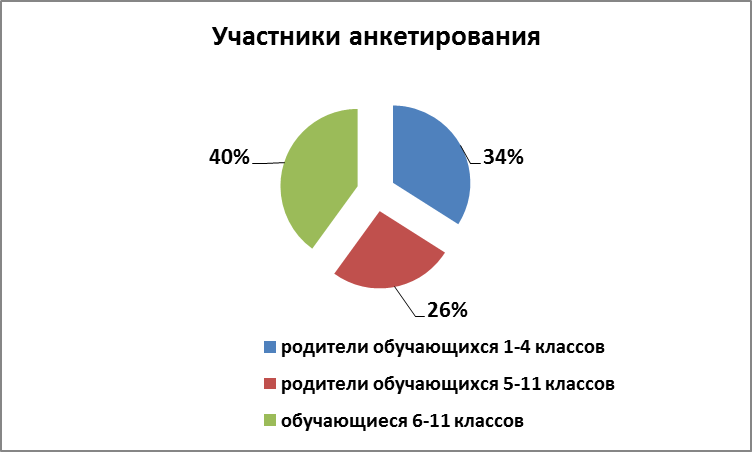 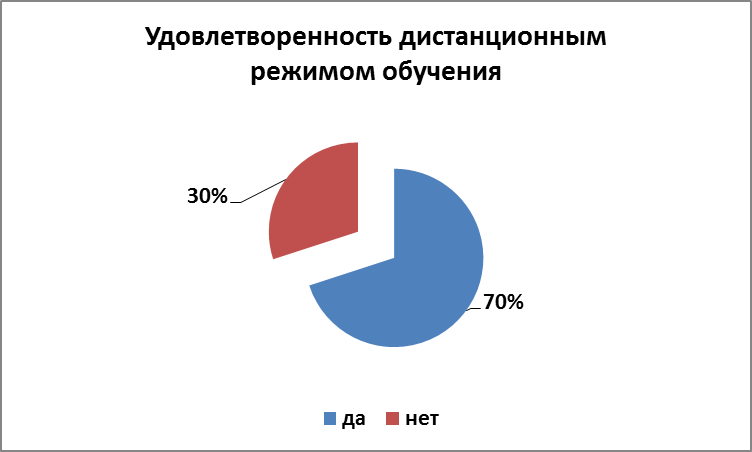 Всего приняли участие в опросе 835 респондентов из представителей всех классных ученических и родительских коллективов.70% обучающихся 6 – 11 классов и родителей обучающихся 1 – 11 классов удовлетворены обучением в режиме дистанта.Начальное общее образованиеНачальное общее образование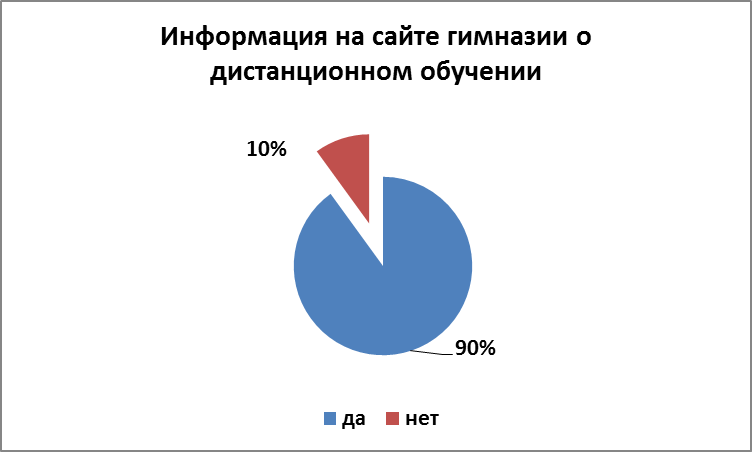 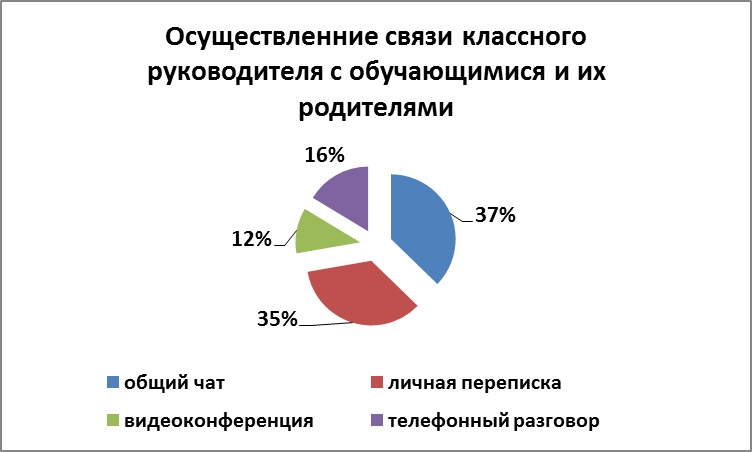 Информация о дистанционном обучении школьников понятна и доступна 90% опрошенных.Преобладающие способы, используемые классным руководителем для связи с родителями и обучающимися в течение дня: общий чат – 82%, личная переписка – 77%.Предметы, по которым обучающийся 1-4 классов затрачивает на выполнение самостоятельных (тренировочных и контрольных) работ более 1 часа в день:Английский язык – 30%Математика – 26%Окружающий мир – 9%Литературное чтение – 10%Предметы, по которым качество онлайн-уроков не устраивает:Английский язык – 9%Математика – 9%Окружающий мир – 5%Русский язык – 9%Остальные – менее 5%Основное общее и среднее общее образование(мнение родителей обучающихся)Основное общее и среднее общее образование(мнение родителей обучающихся)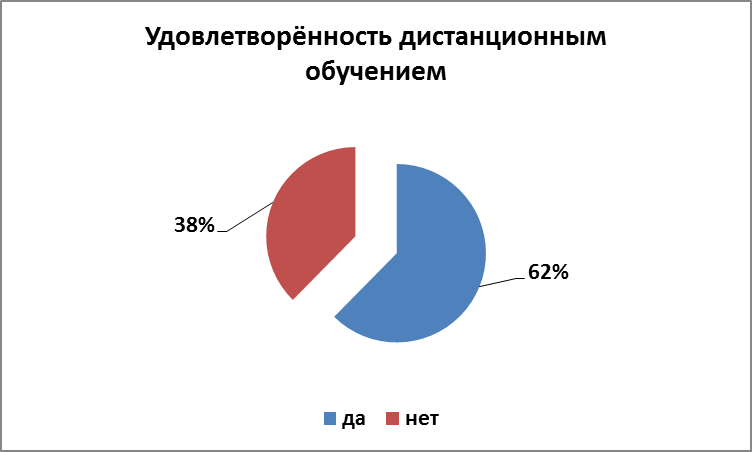 Информация о дистанционном обучении школьников понятна и доступна 90% опрошенных.Главная причина того, что не удовлетворены таким режимом обучения в том, что дети находятся дома, а не в стенах гимназии.Предметы, по которым обучающиеся 5-9 классов затрачивают на выполнение самостоятельных (тренировочных и контрольных) работ более 1 часа в день:Английский язык – 33%Математика – 36%География – 20%История – 10%Русский язык – 17%Предметы, по которым качество онлайн-уроков не устраивает:Английский язык – 9%Математика – 9%Окружающий мир – 5%Русский язык – 9%Остальные – менее 5%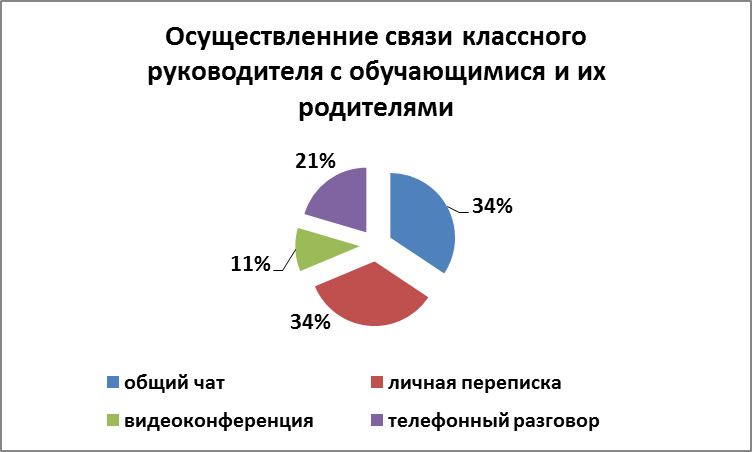 Преобладающие способы, используемые классным руководителем для связи с родителями и обучающимися в течение дня: общий чат – 79%, личная переписка – 79%.Преобладающие способы, используемые классным руководителем для связи с родителями и обучающимися в течение дня: общий чат – 79%, личная переписка – 79%.Основное общее и среднее общее образование(мнение обучающихся 6-11 классов)Основное общее и среднее общее образование(мнение обучающихся 6-11 классов)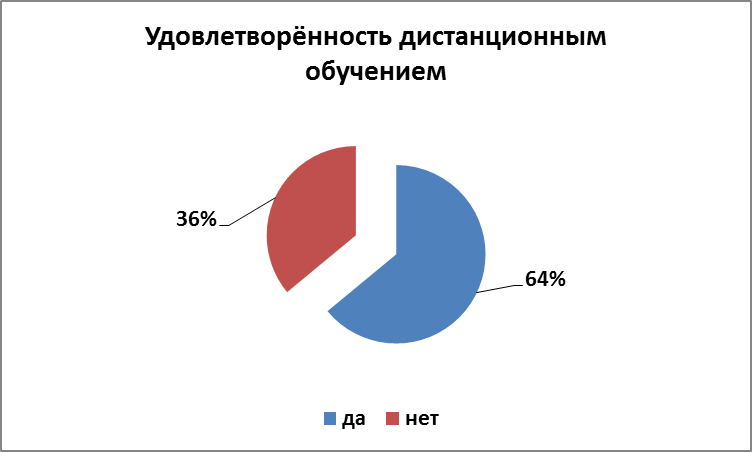 Предметы, по которым обучающийся затрачивает на выполнение самостоятельных (тренировочных и контрольных) работ более 1 часа в день:Английский язык – 46%Математика – 41%География – 23%История – 24%Русский язык – 26%Биология – 23%Мнение обучающихся совпало с мнением их родителей. Главная причина того, что не удовлетворены таким режимом обучения в том, что находятся дома, а не в стенах гимназии.Предметы, по которым качество онлайн-уроков не устраивает:Английский язык, биология – 2,4%Математика – 18%Обществознание, история, химия – 4%Литература -3%Русский язык – 9%Остальные – менее 5%Остальные – менее 1%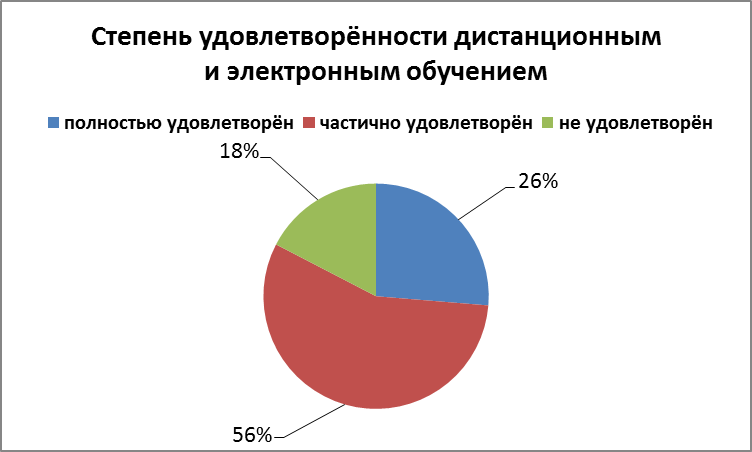 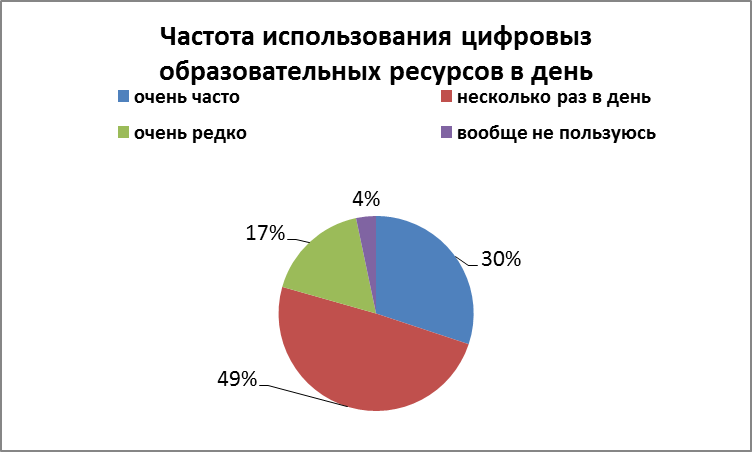 74% обучающихся 6 – 11 классов и родителей обучающихся 1 – 11 классов удовлетворены обучением в режиме дистанта. Практически стабильный показатель.Только 4% обучающихся вообще не использовали цифровые образовательные ресурсы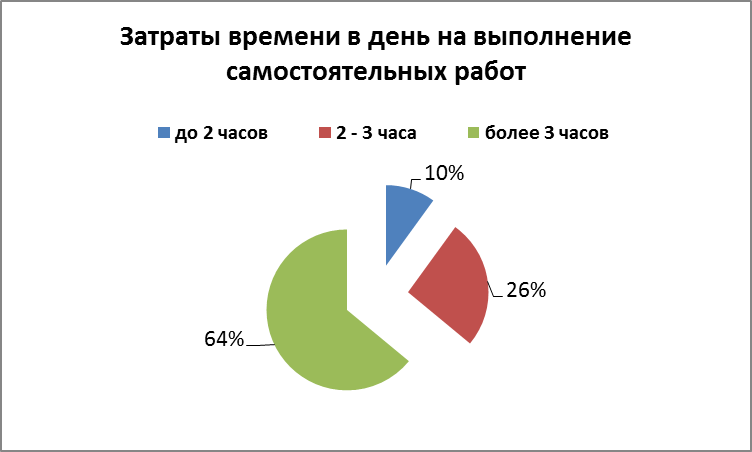 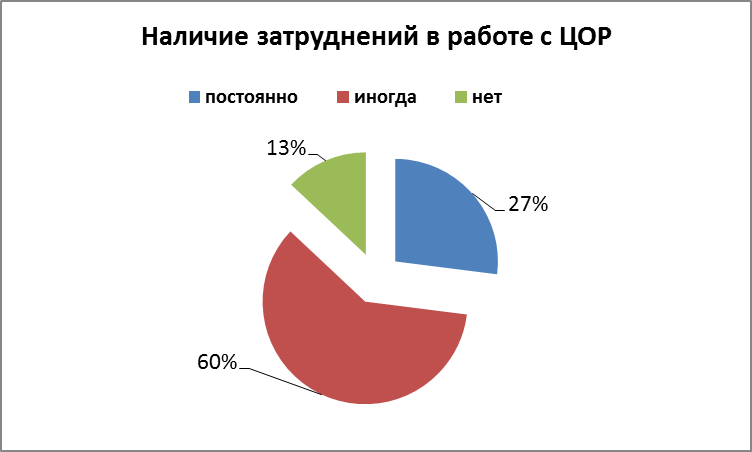 64% обучающихся затрачивали более 3 часов на выполнение самостоятельных работ по всем учебным предметамТолько 13% обучающихся и их родителей не испытывали затруднения в работе с цифровыми образовательными ресурсами. Главная проблема – низкая скорость интернета дома и «зависание» образовательных порталов.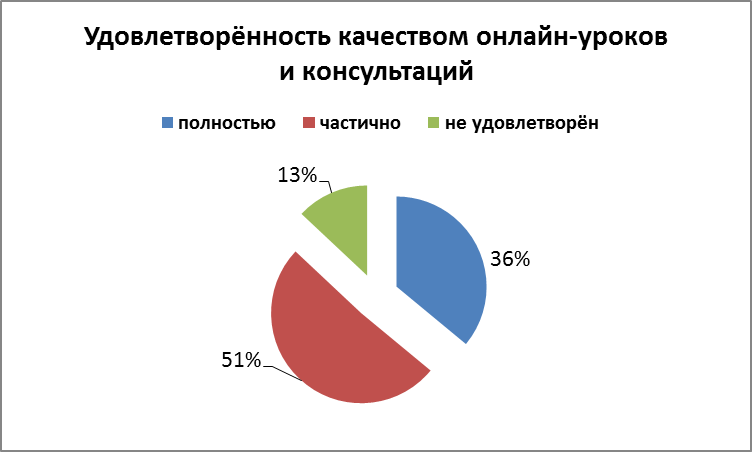 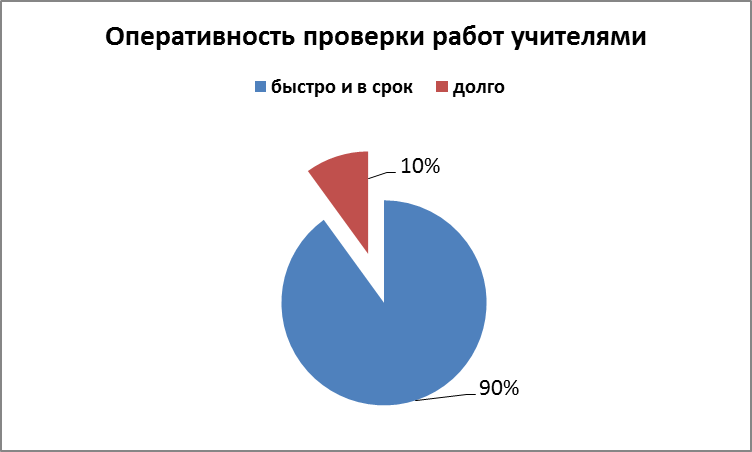 Только 13% опрошенных не удовлетворены качеством онлайн-уроков и консультаций.Подавляющая часть педагогов быстро и в срок осуществляли проверку самостоятельных работ обучающихся. Главная причина несвоевременной проверки – отправка на проверку всех самостоятельных работ (и тренировочных и контрольных заданий).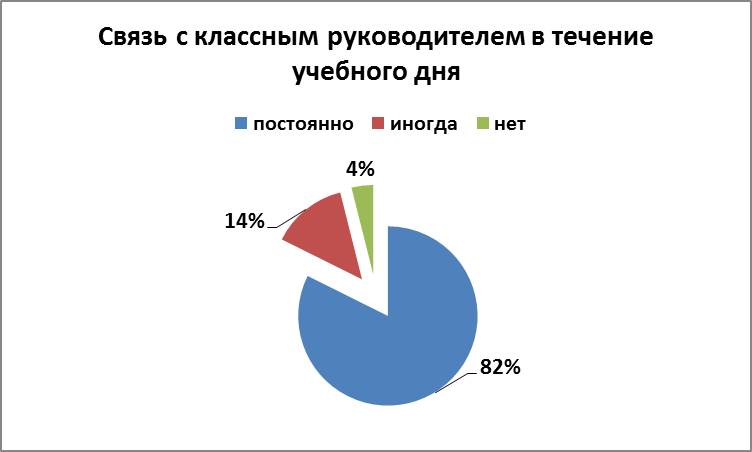 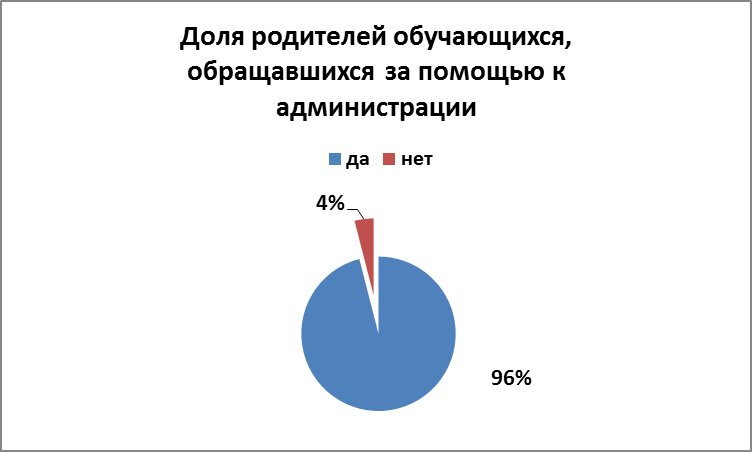 В течение дня классный руководитель поддерживает связь с обучающимся и его родителем – положительно ответили 86% опрошенных.Низкая доля родителей, обращавшихся за помощью к администрации. Основные причины обращений – отсутствие у 2 человек компьютеров, просьбы провести дополнительные онлайн-консультации по подготовке к промежуточной итоговой аттестации по математике в 5 классах.Все выполнено в полном объёме.Классы Предмет ИздательствоАвтор учебникаОбразовательная система «Перспектива»Образовательная система «Перспектива»Образовательная система «Перспектива»Образовательная система «Перспектива»1-4Физическая культураПросвещение А.П. Матвеев1-4ЛитератураПросвещениеКлиманова Л.Ф., Горецкий В.Г., Виноградская Л.А. 1-4МатематикаЮвента Г.В. Дорофеева, Л.Г. Петерсон1-4МузыкаПросвещениеКритская Е.Д., Сергеева Г.П., Шмагина Т.С. 1-4Окружающий мирПросвещениеПлешаков А.А., Новицкая М.Ю.1-4Изобразительное искусствоПросвещениеШпикалова Т. Я., Ершова Л. В. 1-4Технология ПросвещениеРоговцеваН.И., Богданова Н.В., Фрейтаг И.П. 1-4Русский языкПросвещениеКлиманова Л.Ф., Макеева С. Г.Азбука. Учебник. 2, 3 классы. В 2 частях, Русский язык. Учебник. 2, 3 классыОбразовательная система «Школа 2000»Образовательная система «Школа 2000»Образовательная система «Школа 2000»Образовательная система «Школа 2000»2Удивительный мир математикиЮвента Г.В. Дорофеева, Л.Г. ПетерсонОбразовательная система «Школа России»Образовательная система «Школа России»Образовательная система «Школа России»Образовательная система «Школа России»1 – 4Английский язык. Верещагина И.Н. ПросвещениеВерещагина И.Н., Бондаренко К.А., Притыкина Т.А., Афанасьева О.В. Предметная областьПредмет, курсУМК, издательство Русский язык и литератураРусский языкЛиния УМК Рыбченковой Л.М.  Русский язык и литератураЛитератураЛиния УМК Чертова В.Ф. Иностранный языкАнглийский языкЛиния УМК Афанасьевой О.В.Иностранный языкНемецкий и французский языкиЛиния УМК «Горизонты» Аверина А.А. Линия УМК «Синяя птица». Общественно-научные предметыИстория РоссииЛиния УМК по истории России Арсентьева Н.М., Данилова А.А. Общественно-научные предметыВсеобщая историяУМК «Сферы» – Всеобщая история Уколова В.И.Общественно-научные предметыОбществознаниеЛиния УМК Боголюбова Л.Н.Общественно-научные предметыГеографияУМК «Сферы» География (5-9 классы). Дронов В. П.Математика иинформатикаМатематикаЛиния УМК «Сферы» Бунимовича Е.А.Математика иинформатикаМатематикаЛиния УМК Л.Г. Петерсон «Учусь учиться»Математика иинформатикаАлгебраЛиния УМК «Академический школьный учебник» Дорофеева Г.В.Математика иинформатикаГеометрияЛиния УМК по геометрии Атанасяна Л.С.  Математика иинформатикаИнформатика и ИКТЛиния УМК Босовой Л.Л. Естественно-научные предметыФизикаУМК «Сферы». Панебратцев Ю.А. Естественно-научные предметыБиологияУМК «Сферы» по биологии Естественно-научные предметыХимияУМК по химии Г.Е. Рудзитиса и Ф.Г. Фельдмана Искусство Изобразительное искусствоЛиния УМК Неменского Б.М. Искусство МузыкаСистема «Алгоритм успеха» Усачёва В.О.ТехнологияТехнология Система «Алгоритм успеха» - Самородский П.С.Физическая культура и основы безопасности жизнедеятельностиФизическая культураЛиния УМК Матвеева А.П. Физическая культура и основы безопасности жизнедеятельностиОсновы безопасности жизнедеятельностиЛиния УМК Смирнова А.Т. Основы духовно-нравственной культуры народов РоссииОсновы духовно-нравственной культуры народов РоссииСистема «Алгоритм успеха» Виноградова Н.Ф., Власенко В.И., Поляков А.В.Основы проектной и исследовательской деятельностиОсновы проектной и исследовательской деятельностиАвторская  программа  «Основы проектной деятельности школьника» (Авторы Голуб Г.Б., Перелыгина Е.А., Чуракова О.В., Самара). Издательство «Учебная литература». Основы композиции текста на английском языкеОсновы композиции текста на английском языкеЛиния УМК Афанасьевой О.В. Английский язык (У) (5-9 классы).Основы энергосбережения Томской областиОсновы энергосбережения Томской областиАзбука энергосбережения. Коллектив авторов: А.И. Гаврилин, С.А. Косяков, В.В. Литвак, Б.В. Лукутин, В.А. Силич, М.И. ЯворскийГеография Томской области. Н.С. Евсеева, Н.Н. ОкишеваПредметЛиния УМКИздательствоЛитератураЧалмаев В.А., Зинин С.А., Сахаров Б.И.Русское словоИнформатикаУгринович Н.Д.БИНОММатематикаКозлов В. В., Никитин А. А. Русское словоВсеобщая историяЗагладин Н.В.Русское словоИстория РоссииСахаров А.Н., В.И.  Буганов В.И.ПросвещениеОбществознаниеКравченко А.И.Русское словоФизикаМякишев Г.Я., Буховцев Б.Б.ПросвещениеХимияГабриелян О.С.ДрофаБиологияТеремов А.В.МнемозинаГеографияМаксаковский В.П.Просвещение Основы безопасности жизнедеятельностиЛатчук В.Н.ДрофаФизическая культураЛях В.И.Просвещение Английский языкСафонова В.В. «Программа для школ с углубленным изучением иностранных языков. ПросвещениеМХК на английском языкеСафонова В.В. «Программа для школ с углубленным изучением иностранных языков.ПросвещениеГуманитарный профильГуманитарный профильГуманитарный профильРусский языкБабайцева В.В.Дрофа Иностранный язык (английский язык)Сафонова В.В. «Программа для школ с углубленным изучением иностранных языков. ПросвещениеОбществознание (включая экономику и право)Боголюбов Л.Н., Иванова Л.Ф., Лазебникова А.Ю.Просвещение Естественно-лингвистический профильЕстественно-лингвистический профильЕстественно-лингвистический профильРусский языкБабайцева В.В.Дрофа МатематикаКозлов В. В., Никитин А. А. Русское словоФизикаМякишев Г.Я., Буховцев Б.Б.ПросвещениеЛингвистический профильЛингвистический профильЛингвистический профильНемецкий языкВоронина Г.И.ПросвещениеФранцузский языкУчебник «Objectif» для 10-11 кл.Е.Я. Григорьева, Е.Ю. ГорбачеваПросвещениеОсновы проектирования на английском языкеСафонова В.В. «Программа для школ с углубленным изучением иностранных языков.ПросвещениеОсновы проектированияУчебное пособие - Голуб Г.Б., Перелыгина Е.А. Чуракова О.В. Основы проектной деятельности/ Под ред. проф. Е.Я. Когана.Издательство научно-технической литературыМХК на английском языкеСафонова В.В. «Программа для школ с углубленным изучением иностранных языков. ПросвещениеТехнический перевод на английском языкеСафонова В.В. «Программа для школ с углубленным изучением иностранных языков. ПросвещениеАнглийский языкСафонова В.В. «Программа для школ с углубленным изучением иностранных языков. ПросвещениеСоциально-лингвистический профильСоциально-лингвистический профильСоциально-лингвистический профильПравоБоголюбов Л.Н., Лукашева Е.А., Матвеев А.И.ПросвещениеОбществознаниеБоголюбов Л.Н., Иванова Л.Ф., Лазебникова А.Ю.Просвещение ЭкономикаИванов В.И.Вита-ПрессРейтинг университетов г.Томска среди обучающиеся 9 классов гимназии: ТГУ;СибГМУ;ТПУ;ТУСУР;ТГПУ;ТГАСУ.Название профиля/классОбучаются от общего числа обучающихся на уровне СООГуманитарный: 10А, 10Б38%Естественно-лингвистический: 10В19%Лингвистический: 10А, 11А18%Социально-лингвистический: 10Б, 11Б25%КлассыПрофильное направлениеПрофильные предметы10АБгуманитарныйрусский язык, английский язык, обществознание10Вестественно-лингвистическийрусский язык, математика, физика11Алингвистическийрусский язык,  английский язык11Бсоциально-лингвистическийрусский язык, обществознание, экономика, правоУдовлетворенность социально-психологической стороной образовательной деятельностиОсознанность выбора образовательного профиля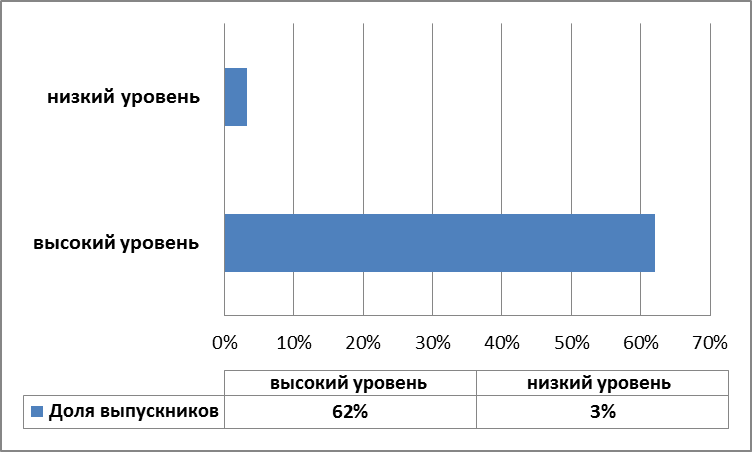 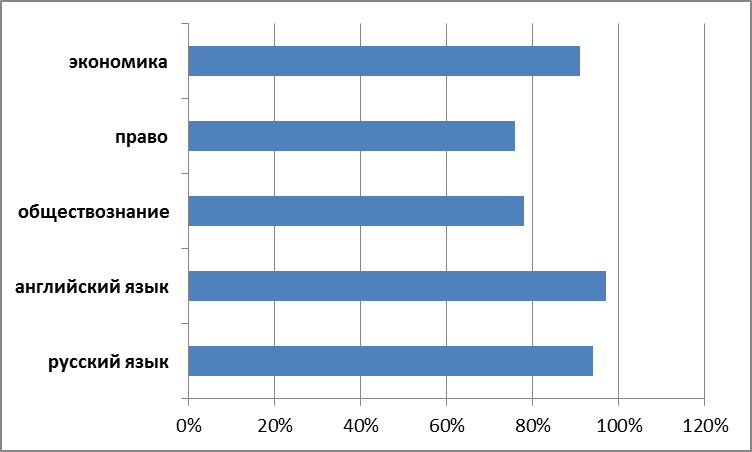 Устойчивый интерес обучающиеся 10-11 классов проявляют к следующим университетам: ТГУ – более 70%;ТПУ – около 30%;ТУСУР – в среднем более 21%; СибГМУ – от 13 до 21%;ТГАСУ – 6-7% от всех старшеклассников.Уровень получения образованияНаправления развития личностиНаименование рабочей программы курсаКоличество часов в неделюВыборв 2019-2020 уч.г.НАЧАЛЬНОЕ ОБЩЕЕ ОБРАЗОВАНИЕСпортивно-оздоровительное Кружок юных шахматистов «Шахматы»2+НАЧАЛЬНОЕ ОБЩЕЕ ОБРАЗОВАНИЕОбщекультурное Театральная студия «Театр на английском языке»Музыкальная студия «Лучики»22++НАЧАЛЬНОЕ ОБЩЕЕ ОБРАЗОВАНИЕОбщеинтеллектуальноеКлуб «Мир деятельности»Кружок интеллектуалов «Логика»Клуб любителей книги «Чтение для всех: приключения книги в мире компьютеров»Проектная деятельность «Учусь создавать проект»1111++++НАЧАЛЬНОЕ ОБЩЕЕ ОБРАЗОВАНИЕДуховно-нравственноеКлуб юных краеведов «Край, в котором я живу»2НАЧАЛЬНОЕ ОБЩЕЕ ОБРАЗОВАНИЕСоциальная деятельностьКружок «Юный журналист»2ОСНОВНОЕ ОБЩЕЕ ОБРАЗОВАНИЕСпортивно-оздоровительное Школьная спортивная секция «Волейбол»Клуб «Скаут – патриот»22+ОСНОВНОЕ ОБЩЕЕ ОБРАЗОВАНИЕОбщекультурноеТеатральная студия «Театр на английском языке»Литературная гостиная на английском языкеЛингвистическая секция «Основы текстопорождения на английском языке»Музыкальная студия «Лучики»2222++ОСНОВНОЕ ОБЩЕЕ ОБРАЗОВАНИЕОбщеинтеллектуальное направлениеКружок «Лего – конструктор»Студия творческого рукоделияКлуб «Мир деятельности»Клуб любителей книги «Чтение для всех: технология создания буктрейлера»Клуб любителей книги «Чтение для всех: технология создания буктрейлера на английском языке»Практика «Опыты и эксперименты»22222++++ОСНОВНОЕ ОБЩЕЕ ОБРАЗОВАНИЕСоциальная деятельностьКружок «Юный журналист»Клуб «Дебаты»Профессиональные пробы «ПодРосток»221+ОСНОВНОЕ ОБЩЕЕ ОБРАЗОВАНИЕДуховно-нравственное направлениеКружок «Юный музеевед»Клуб «Край, в котором я живу»22+Основные направления воспитательной деятельностиОсновные мероприятия по реализации направленийГражданско-патриотическое воспитание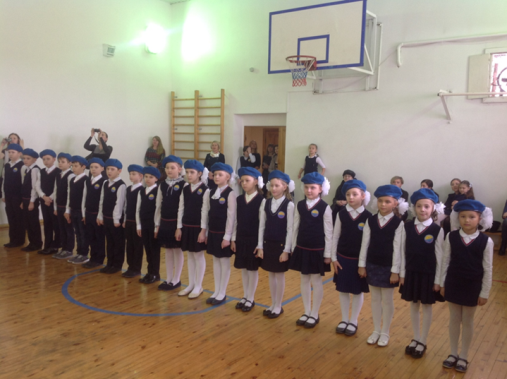 Активное участие в городской военно-патриотической программе «Память» обучающихся 6, 9-10 классов.Активное участие в туристко-краеведческой программе «Люби и знай свой город и край».Проведение месячника по гражданско-патриотическому воспитанию (февраль).Проведение спортивно-массовых мероприятий. Проведение единых классных часов, посвященных юбилейным и праздничным датам. Сотрудничество с Советом ветеранов Октябрьского района, Областным советом ветеранов. Участие в научно-практических конференциях патриотической направленности.Спортивно–оздоровительное воспитание 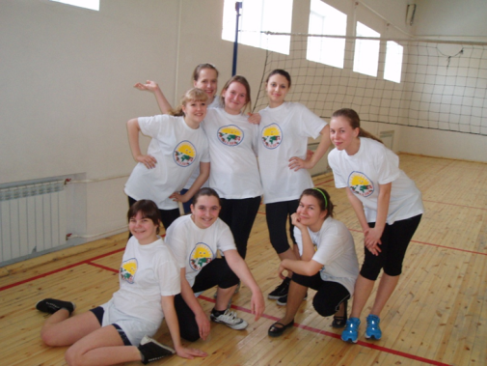 Проведение Дней здоровья.Участие во Всероссийских спортивных мероприятиях – «Кросс нации», «Лыжня России». Активное участие в городской программе физкультурно-спортивной направленности «Здоровое поколение».Традиционные спортивные соревнования – Малые олимпийские игры.В 2019 – 2020 учебном году обучающиеся 2 классов гимназии приняли активное участие в комплексе ГТО (II ступень). По итогам испытаний 41 обучающийся (55%) 2 классов заработали золотой, серебряный или бронзовый знак.Художественно-эстетическое воспитание 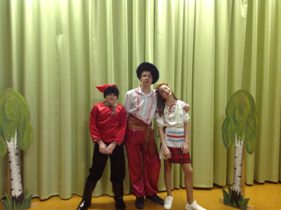 Всероссийский конкурс чтецов «Живая классика».Всероссийский конкурс медиапректов «Страна Читалия – 2020».Региональный конкурс «Светлый праздник Рождества Христова».Районная выставка детского декоративно-прикладного и художественного конкурса «Белозерское чудо».Выставки рисунков, фотографий, поделок декоративно-прикладного творчества.Активное участие в городской программе художественной направленности «Музейная педагогика», совместно с Томским областным художественным музеем.Трудовое и экологическое воспитание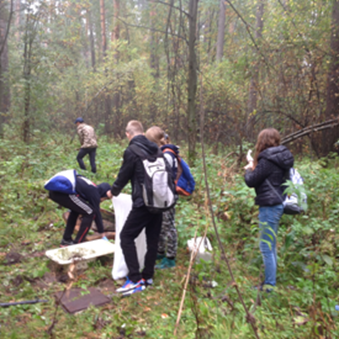 Проведение генеральной уборки класса после каждой четверти в течении учебного года 3 – 11 класс; благоустройство школьной территории (трудовые десанты, субботники – осенний и весенний городской субботник) – 2 – 11  классы.Участие в благотворительных экологических акциях – «Спаси дерево!» (сбор макулатуры), «Батарейки, сдавайтесь!» (сбор батареек). Участие в экологической акции Октябрьского района «Чистая тропа».Интеллектуальное, нравственное воспитание  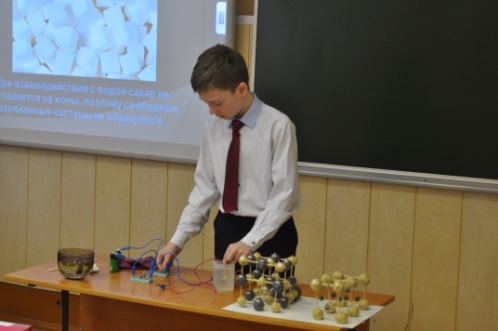 Участие в городской  метапредметной интеллектуальной игре «Страны и континенты: очевидное и невероятное». Гимназическая ученическая  конференция «Шаги в науку»Региональная научно-практическая конференция «Мир науки глазами детей».Групповые проекты обучающихся 2 – 9 классов. Всероссийская олимпиада школьников. Участие в Международном игровом конкурсе по английскому языку «British bulldog», Международном дистанционном проекте по истории и обществознанию «Рубикон», Международном игре-конкурсе по русскому языку «Русский медвежонок», Международном игровом конкурсе по литературе «Пегас»,  Международном игровом конкурсе по истории мировой культуры «Золотое руно», Международном игровом конкурсе по математике «Кенгуру – математика для всех», Международном игровом конкурсе по естествознанию «Человек и природа», во  Всероссийских олимпиадах центра дистанционной сертификации учащихся «ФГОС тест», Всероссийских олимпиадах и конкурсах «Мир-Олимпиад», конкурсе-исследование «Биг фут» (английский калейдоскоп).Сетевое взаимодействие с ВУЗами г. Томска.Классные часы на темы:«Доброе слово на выручку готово» (1 класс);«Что такое хорошо и что такое плохо?» (2 класс);«Дружба – это…» (3 – 4  класс);«Нравственность – это разум сердца» (5 – 6  класс);«Совесть – категория качественная» (7 – 8  класс);«Добро не терпит промедленья» (9 – 11 класс).Сотрудничество с родителями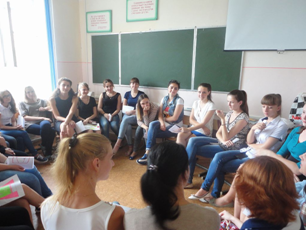 Участие родителей в спортивно-массовых мероприятиях, в жюри гимназической ученической конференции «Шаги в науку», групповых проектов, театральном фестивале, классных часах, посвященных профориентационной работе.Общешкольный родительский комитетУправляющий Совет гимназииНаблюдательный совет гимназии.Участие в благотворительных акциях «Протяни руку помощи», совместно с благотворительными фондами «Фонд Алёны Петровой» и «Благовестъ».Профилактическая работа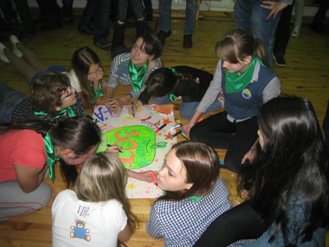 Работа Совета профилактики и дезадаптации обучающихся гимназии.Социально-психологическое тестирование на раннее выявление употребления наркотических веществ.Участие в Днях профилактики, совместно с КДН и ЗП при администрации Октябрьского района.Всероссийская акция «Спорт вместо наркотиков» Всероссийская акция «Я выбираю спорт как альтернативу пагубным привычкам»Систематическая профилактическая работа по правонарушениям. Профориентационная работа 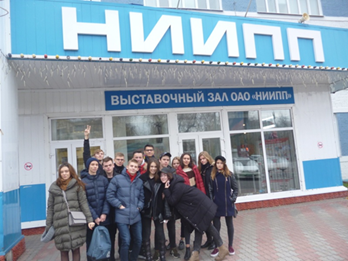 Участие в проекте «Билет в будущее», «ПроеКТОрия».Участие в Единой неделе профориентации 2 раза в год (октябрь и март).Экскурсии на предприятия г. Томска.Встречи с интересными людьми.Сотрудничество с ЦПК г. Томска.Профориентационные диагностические исследования по методикам:Работа психологической службы гимназии. Сетевое взаимодействие с ВУЗами г. Томска, «Центр планирования карьеры».Мониторинговые исследования воспитательной деятельностиМониторинг уровня воспитанности, мотивации, тревожности, адаптации и другие мероприятия.КлассГородская программа дополнительного образования и воспитанияРезультатНачальное общее образованиеНачальное общее образованиеНачальное общее образование1АБВГГородская программа воспитания и дополнительного образования «Музейная педагогика»Тема: «Музейный дом»Благодарность2АБГородская программа воспитания и дополнительного образования «Музейная педагогика»Тема: «Здравствуй, музей!»Благодарность 3А Городская программа воспитания и дополнительного образования «Летопись города»3 место 3БГ Городская программа воспитания и дополнительного образования «Музейная педагогика»Тема «В мире народного творчества»Благодарность 4АБВГородская программа воспитания и дополнительного образования «Музейная педагогика»Тема: «Художники бывают разные», «Я - художник!»Благодарность Основное общее и среднее общее образованиеОсновное общее и среднее общее образованиеОсновное общее и среднее общее образование5А Городская программа воспитания и дополнительного образования «Память»Благодарность5Б Городская программа воспитания и дополнительного образования «Игра дело серьезное»Благодарность 5В Городская программа воспитания и дополнительного образования «Страна ТГУ»Благодарность 6А Городская программа воспитания и дополнительного образования «Память»2 место6Б Городская программа воспитания и дополнительного образования «Память»3 место8ВГородская программа воспитания и дополнительного образования «Скаут – патриот». Команда «Сибирские еноты»3 местоСборная команда 6 – 8 классовГородская программа воспитания и дополнительного образования «Скаут – патриот». Команда «Огненные лисы»5 место10БВГородская программа воспитания и дополнительного образования «Страна ТГУ»Благодарность 8АБ Городская программа воспитания и дополнительного образования. Интеллектуальные игры для школьников (5 – 8 класс). Городская лига «Что? Где? Когда?»БлагодарностьСборная команда 10 классовГородская программа воспитания и дополнительного образования. «Школьная лига «Что? Где? Когда?»15 место в общем зачете среди команд 7 – 11  классов. Команда приняла участие в V открытом чемпионате по интеллектуальной игре «Что? Где? Когда?» в г. Северске.Учреждения дополнительного образованияНачальное общее образованиеОсновное общее и среднее общее образование2018 – 2019 учебный год2019 – 2020 учебный годСпортивные школы160/164139/161299325 Музыкальные школы40/3849/388976 Хореографические коллективы49/4541/359080Языковые центры52/6081/105133165Художественные школы33/3234/286760 Кружки научно-технической направленности 18/246/202444Театральные студии 10/108/41814КРИТЕРИИ ОЦЕНКИ КАЧЕСТВА ОБРАЗОВАНИЯПРОЦЕДУРЫВнешняя оценкаВнешняя оценкамониторинг    качества    образования    на    основе    государственной (итоговой) аттестации выпускников 9 классовОГЭ (4 обязательных экзамена, в т.ч. два по выбору) (в 2020 году ОГЭ нет)мониторинг    качества    образования    на    основе    государственной (итоговой) аттестации выпускников 11 классовЕГЭ (2 обязательных экзамена, по выбору  число экзаменов определяется выпускником)мониторинг учебных достижений обучающихся  по итогам независимых срезов знаний региональное тестированиевсероссийские проверочные работы по разным предметам аттестация педагогических работниковпортфолио учителямониторинг проведения конкурсных мероприятийпо планам работы МАУ ИМЦ г.Томска, ТОИПКРО, РЦРО и др.мониторинг   качества   образования   на   основе   государственной   аккредитации, контроль  за соблюдением лицензионных условийкачество условий и результаты образовательной деятельностиВнутренняя оценкаВнутренняя оценкаоценка образовательных достижений обучающихся 2-4, 5-9 и 10-11 классовпо результатам четвертей – 2-9 кл., полугодий – 10-11 классы, по результатам года 2-11 классыоценка образовательных достижений обучающихся по всем предметам учебного плана во 2-4, 5-9, 10-11 классахпромежуточная итоговая аттестацияоценка качества предпрофильного  обученияпортфолио обучающихся 9 классов, диагностика готовности к профильному обучению (удовлетворённость социально-психологической стороной образовательного процесса,  сформированность мотивационной и ценностной готовности к выбору направления продолжения образования)оценка качества профильного  обучения диагностика осознанности выбора профиля и сформированности профессиональных предпочтенийоценка образовательных достижений обучающихся 1 классовпортфолио обучающихся 1 классовоценка ИКТ-компетентностей обучающихся 9 классовонлайн-тестмониторинг уровня воспитанности, мотивации, психологического комфорта обучающихся1-11 классы, в конце учебного годамониторинг обучающихся, требующих особого вниманияв течение годамониторинг состояния здоровья обучающихсяскрининг заболеваний обучающихся, профилактическая работамониторинг физической подготовки обучающихсяпо нормативам ГТО, группам здоровьяаттестация педагогических работников на соответствие занимаемой должностипортфолио учителямониторинг проведения конкурсных мероприятийпо плану работы гимназиисамоанализ деятельности, осуществляемый педагогическими работникамипо итогам учебного годаобщественная экспертиза качества образованияоценка деятельности гимназии Наблюдательным и Управляющим Советамиолимпиады, творческие конкурсы, конференциипо графикаммониторинг качества преподаваниясистемный анализ урока, методика определения рейтинговой оценки деятельности учителяПоказатели2017-20182018-20192019-2020Число обучающихся 1-11 классов784727745Абсолютная успеваемость по гимназии, %100100100Качественная успеваемость по гимназии, %72,17275Оставлены на повторное обучение000Окончили  год  с отличной успеваемостью, чел/%129/19,1120/17151/20Окончили год без троек, чел/%367/54,5352/48444/60Качественная успеваемость на уровне начального общего образования, %848289,2Качественная успеваемость на уровне основного общего образования, %63,568,370,8Качественная успеваемость на уровне среднего общего образования, %70,75765Получили аттестаты установленного образца основного общего образованиявсе выпускникивсе выпускникивсе выпускникиПолучили аттестат основного общего образования с отличием 171415Получили аттестаты установленного образца среднего общего образованиявсе выпускникивсе выпускникивсе выпускникиПолучили аттестат среднего общего образования с отличием171410Окончили гимназию с федеральной медалью151410Окончили гимназию с региональной медалью201Учебный годАбсолютная успеваемость, %Качественная успеваемость, %Динамика(- отрицательно, + повышение, = стабильно)2016-201710084,9стабильно2017-201810084,1стабильно2018-2019                      10082-2,1%2019-202010089,2+7,2Уровень качества знанийКлассыВЫСОКИЙ (100-80%)2А,2Б,2В,3Б, 3В, 3Г,4А,4БОПТИМАЛЬНЫЙ (80-64%)3А, 4ВПредметКачество знанийКачество знаний2018-20192019-2020Русский язык88,8594,4+Литература86,799,1 +Математика96,298,8+Окружающий мир93,1399,2Английский язык 90,990,9Музыка99,699,6Изобразительное искусство90,695,7  +Технология99,699,6Физическая культура99,6100 +КлассПоказатель сформированности в % на сентябрь 2019 г.Средний показатель выполненных заданий из максимально возможных (18) на сентябрь 2019 гУровень  сформированности читательской компетенции (средний по гимназии 14,1) на сентябрь 2019 г.2А38%6,84ниже среднего2Б46,3%8,33ниже среднего2В66,94%12,05ниже среднего3А60,6914,57выше среднего3Б74,09%17,78выше среднего3В67,31%16,15выше среднего3Г77,18%18,52выше среднего4А69%16,52выше среднего4Б64,26%15,42выше среднего4В64%15,36выше среднегоКлассПроблемные зоны по работе с текстом% обучающихся, показавших низкий уровень работы с текстом в сентябре 2019 г.2АПоиск информации и понимание прочитанного29%2БПоиск информации и понимание прочитанного38%2ВПреобразование и интерпретация информации60%3АПоиск информации и понимание прочитанного38,04%3БПоиск информации и понимание прочитанного54,89%3ВПоиск информации и понимание прочитанного46,15%3ГПоиск информации и понимание прочитанного56,55%4АОценка информации57%4БОценка информации60,58%4ВОценка информации40%Учебный годПредметы Абсолютная успеваемость, %Качественная успеваемость, %Динамика(- отрицательно, + повышение, = стабильно)2 классы2 классы2 классы2 классы2 классы2018-2019Русский язык100862018-2019Математика 10074,82018-2019Окружающий мир10082,62018-2019Английский язык10049,72019-2020Русский язык10098,8+12,82019-2020Математика 10097,3+22,52019-2020Окружающий мир100100+17,42019-2020Английский язык10094,9+45,23 классы3 классы3 классы3 классы3 классы2018-2019Русский язык10096,22018-2019Математика 10076,32018-2019Окружающий мир10075,82018-2019Английский язык10053,22019-2020Русский язык10097,7+1,52019-2020Математика 10088,5+12,22019-2020Окружающий мир100100+24,22019-2020Английский язык10088+34,84 классы4 классы4 классы4 классы4 классы2019-2020Русский язык10095,92019-2020Математика10097,22019-2020Окружающий мир1001002019-2020Английский язык100822018-2019Русский язык10096,2-0,32018-2019Математика10076,3+20,92018-2019Окружающий мир10086,2+13,82018-2019Английский язык10074,5+7,5ПредметКачество знанийКачество знанийКачество знанийКачество знанийКачество знаний2015-20162016-20172017-20182018-20192019-2020Русский язык85,782,582,08794+Литература92 91,3899694-Математика91,284,484,082,398+Алгебра66,668,773,76976+Геометрия70,073,174,37376+Информатика и ИКТ100100100100100=История9096,295,092,698+Обществознание93,496,697,095,495-География96,196,396,19796-Физика94,697,698,393,797+Химия80,585,789,393,489-Биология88,590,395,296,395-Английский язык 85,584,789,985,686+Немецкий язык79,084,584,372,667-Французский язык92,1 92,290,48690+Испанский язык-----93Класс2019-20202018-2019Динамика5А82,61%60%Повышение на 22,61%5Б84,62%97%Снижение на 12,38%5В87,50%87,50%Стабильность6А86,67%86,67%Стабильность6Б88,00%82,14%Повышение на 5,86%7А45,00%65,00%Снижение на 20%7Б61,90%59,09%Повышение на 2,81%7В72,00%73,08%Снижение на 1,08%8А68,18%64,00%Повышение на 4,18%8Б47,62%50,00%Снижение на 2,38%8В55,00%50,00%Повышение на 5%9А61,90%56,00%Повышение на 5,9%9Б79,17%66,67%Повышение на 12,43%Уровень качества знанийКлассыВЫСОКИЙ (100-80%)5А, 5Б, 5В, 6А, 6БОПТИМАЛЬНЫЙ (80-64%)7В, 8А, 9БДОПУСТИМЫЙ (64 – 50%)7Б, 8В, 9АКРИТИЧЕСКИЙ (меньше 50%)7А, 8БУчебный годПредметы Абсолютная успеваемость, %Качественная успеваемость, %Уровень5 классы5 классы5 классы5 классы5 классы2019-2020Русский язык10077Оптимальный2019-2020Математика 10081Высокий2019-2020Английский язык10081Высокий2019-2020Второй иностранный язык:Второй иностранный язык:Второй иностранный язык:Второй иностранный язык:2019-2020Испанский язык10075Оптимальный2019-2020Французский язык10089Высокий6 классы6 классы6 классы6 классы6 классы2019-2020Русский язык10082Высокий2019-2020Математика 10085Высокий2019-2020Английский язык10091Высокий2019-2020Второй иностранный языкВторой иностранный языкВторой иностранный языкВторой иностранный язык2019-2020Немецкий язык10042Критический2019-2020Французский язык10083Высокий7 классы7 классы7 классы7 классы7 классы2019-2020Русский язык10093Высокий2019-2020Алгебра10073Оптимальный2019-2020Геометрия10073Оптимальный2019-2020Английский язык10075Оптимальный2019-2020Второй иностранный языкВторой иностранный языкВторой иностранный языкВторой иностранный язык2019-2020Немецкий язык10035Критический2019-2020Французский язык10092Высокий8 классы8 классы8 классы8 классы8 классы2019-2020Русский язык10056Допустимый2019-2020Алгебра10044Критический2019-2020Геометрия10044Критический2019-2020Английский язык10058Допустимый2019-2020Второй иностранный языкВторой иностранный языкВторой иностранный языкВторой иностранный язык2019-2020Немецкий язык10025Критический2019-2020Французский язык10062Допустимый2019-2020Биология10080Высокий9 классы9 классы9 классы9 классы9 классы2019-2020Русский язык10098Высокий2019-2020Алгебра10064Допустимый2019-2020Геометрия10064Допустимый2019-2020История10074	Оптимальный2019-2020Обществознание10095Высокий2019-2020Литература10082Высокий2019-2020Английский язык10080Высокий2019-2020Второй иностранный язык:Второй иностранный язык:Второй иностранный язык:Второй иностранный язык:2019-2020Немецкий язык10045Критический2019-2020Французский язык10083Высокий2019-2020Физика10080Высокий2019-2020Химия10073Оптимальный2019-2020География10094Высокий2019-2020Биология10091Высокий2019-2020Информатика100100ВысокийКлассПоказатель сформированности в % на май 2019 г.Показатель сформированности в % на сентябрь 2019 г.Средний показатель выполненных заданий из максимально возможных (18) на май 2019 гСредний показатель выполненных заданий из максимально возможных (18) на сентябрь 2019 г.Уровень  сформированности читательской компетенции (средний по гимназии 12,3) на май 2019 г.Уровень  сформированности читательской компетенции (средний по гимназии 12,93) на сентябрь 2019 г.5А70,134,0612,396,1выше среднегоНиже среднего5Б86,749,7915,68,96выше среднегоНиже среднего5В81,4655,7915,210,04выше среднегоНиже среднего6А61,7684,0711,1215,13ниже среднегоВыше среднего6Б66,9689,3512,0516,08ниже среднегоВыше среднего7А79,7267,8414,3512,21выше среднегоНиже среднего7Б78,4156,3514,1110,14выше среднегоНиже среднего7В77,5678,9513,9614,21выше среднегоВыше среднего8А57,7190,9110,3916,36ниже среднегоВыше среднего8Б71,8883,312,9415выше среднегоВыше среднего8В64,7593,6511,6516,86ниже среднегоВыше среднего9А65,3275,7311,7613,63ниже среднегоВыше среднего9Б59,6674,0710,7413,33ниже среднегоВыше среднегоПредмет2018-2019 учебный год2019-2020 учебный годРусский язык91,389,2 -Литература96,591,4 -Математика66,864,2 -Информатика и ИКТ100100 =История93,895,4 +Обществознание100100 =География99,0100 +Физика97,098,8 +Химия87,394,4 +Биология96,897 +Английский язык 93,989,5 -Немецкий язык100100 =Французский язык95,0100 +Экономика89,0100 +Право100100 =Уровень качества знанийКлассыВЫСОКИЙ (100-80%)-ОПТИМАЛЬНЫЙ (79-65%)10А, 11АДОПУСТИМЫЙ (64 – 50%)10Б, 10В, 11БКРИТИЧЕСКИЙ (меньше 50%)Показатели2018-20192019-2020Абсолютная успеваемость по английскому языку100100Абсолютная успеваемость по немецкому языку100100Абсолютная успеваемость по французскому языку100100Качество знаний по английскому языку (10-11 классы)93,989,5 -Качество знаний по немецкому языку (11А класс)100100 =Качество знаний по французскому языку (11А класс)95,0100 +Сдавали ГИА-11 по английскому языку25Сдавали ГИА-11 по немецкому языку00Сдавали ГИА-11 по французскому языку00Профильный предметКлассАбсолютная успеваемость по предмету(%)Качество успеваемости по предмету (%)Уровень освоенияРусский язык10А100%78%ОптимальныйРусский язык10Б90%68%ДопустимыйРусский язык10В100%95%ВысокийАнглийский  язык10А100%80%ВысокийАнглийский  язык10Б100%90%ВысокийАнглийский  язык10Б100%67%ДопустимыйОбществознание10А100%100%ВысокийОбществознание10Б100%100%ВысокийМатематика 10В100%89%ВысокийФизика10В95%84%ВысокийПрофильный предметКлассАбсолютная успеваемость по предмету (%)Абсолютная успеваемость по предмету (%)Качество успеваемости по предмету (%)Качество успеваемости по предмету (%)Уровень освоенияПрофильный предметКласс2018-2019 2019-20202018-2019 2019-2020 2018-19 уч. год/2019-20 уч. годРусский язык11А100%89%65%82%допустимый/высокийРусский язык11Б64%100%42%64%критический/допустимыйАнглийский  язык11А94%100%82%95%высокий/высокийПраво 11Б100%100%100%100%высокий/высокийОбществознание11Б100%100%82%96%высокий/высокийЭкономика11Б96%96%65%70%допустимый/оптимальныйУчебный годПредметыАбсолютная успеваемость, %Качественная успеваемость, %Уровень10 классы10 классы10 классы10 классы10 классы2019-2020Русский язык10080Высокий уровень2019-2020Математика 10092Высокий уровень2019-2020Английский язык100100Высокий уровень11 классы11 классы11 классы11 классы11 классы2018-2019Русский язык10087Высокий уровень2018-2019Математика 10066Оптимальный уровень2018-2019Английский язык10089Высокий уровень2019-2020Русский язык100100Высокий уровень2019-2020Математика 10032Критический уровень2019-2020Английский язык10093Высокий уровеньУчебные годыКоличество обучающихсяДопущены  к ГИАВыдан аттестат о среднем общем образованииИз числа получивших аттестат награждены федеральной медальюИз числа получивших аттестат награждены региональной медальюКоличество экстерновИз них получили аттестат2019-2020404040101222018-2019424242140002017-2018464646152112016-201764646416311Предмет ЕГЭКоличество участниковКоличество участниковКоличество высокобалльников(80-100 баллов)Количество высокобалльников(80-100 баллов)Средний балл по гимназииСредний балл по гимназииПредмет ЕГЭ2019 г.2020 г.2019 г.2020 г.2019 г.2020 г.русский язык, 10-11 классы443328 человек(из них 2 человека  набрали 100 баллов)21 человек(из них 1 человек  набрал 100 баллов)83,180математика базовый уровень20не проводилась1 человек с 20 первичными баллами-4,5-математика профиль26220353,664,6история1280354,877,8информатика643377,585,0биология520162,268,0физика920046,845,5английский язык262591176,378,6обществознание22190454,567,0химия521158,468,0литература480264,368,0Учебный годколичество участниковколичество участниковколичество участниковУчебный годШкольный уровеньМуниципальный уровеньРегиональный и всероссийский уровеньКоличество призовых мест2010-2011170113262642011-201232952151262012-201341875172802013-20145626421340(в том числе 40 город и область)2014-20154657016380(в том числе 34 город и область)2015-20164967915352(в том числе 28 город и область)2016-2017467737353(в том числе 28 город и область)2017-2018511, в т.ч. 69 обучающихся 4 классов16124201(в том числе 32 город и область)2018-2019382,в т.ч. 76обучающихся 4 классов456134(в том числе 13 город и область)2019-2020464,в т.ч. 75 из 4 классов9716233(в т.ч. 54 город и область)Результаты участия школьников в международных конкурсах (1-3 место)Результаты участия школьников в международном конкурсе «Русский медвежонок» (победители и призёры) Результаты участия школьников в международном конкурсе «Кенгуру» (победители и призёры) Результаты участия школьников во всероссийских конкурсах (1-3 место)Результаты участия школьников в региональных конкурсах (только 1-е место)Результаты участия школьников в неакадемических олимпиадах (победители и призёры)Результаты участия школьников в международных исследованиях (1-3 места, премии, гранты)2017-2018 учебный год2017-2018 учебный год2017-2018 учебный год2017-2018 учебный год2017-2018 учебный год2017-2018 учебный год2017-2018 учебный год69115220221-2018-2019 учебный год2018-2019 учебный год2018-2019 учебный год2018-2019 учебный год2018-2019 учебный год2018-2019 учебный год2018-2019 учебный год7910209108362-2019-2020 учебный год2019-2020 учебный год2019-2020 учебный год2019-2020 учебный год2019-2020 учебный год2019-2020 учебный год2019-2020 учебный год85322578398-Название конкурсаКоличество победителей и призёровМеждународный конкурс «Золотое руно»3Международный конкурс «Кенгуру»1Международный игровой конкурс по английскому языку British Bulldog9Международный конкурс по литературе «Пегас»5Международный конкурс «Русский медвежонок»3Всероссийская научно-практическая конференция «Юные дарования»4Международный конкурс медиапроектов «Страна Читалия-2020»11Международная общественная акция «Далевский диктант-2019»18V Международный марафон  «Путешествие в Спортландию»4Международный конкурс «Мой первый бизнес 2.0»4Международный дистанционный конкурс по математике «Олимпис 2019 - Осенняя сессия"18Олимпиада по английскому языку «Skyeng»2Международный образовательный конкурс  по английскому языку «Олимпис 2019 - Осенняя сессия»27Международный конкурс эссе «Единство в различии»1Образовательное событиеКоличество участниковРезультатМуниципальный уровеньМуниципальный уровеньМуниципальный уровеньГородская эколого-географическая игра "Золотая осень в Томске" для обучающихся 5-6 классов105 призёровМетапредметная игра «Страны и континенты: очевидное и невероятное»608 победителей, 14 призёровВсероссийский конкурс сочинений31 победитель, 1 призёрПервенство по шахматам «Белая ладья»44 призёраВыставка детского прикладного творчества «Белозерское чудо» «Удивительный мир вокруг нас»112 победителя, 2 призёраПервенство города по настольному теннису113 призёраVII сетевой конкурс Дельфин 2020 биология196 победителей, 11 призёровVII сетевой конкурс Дельфин 2020 химия192 победителя, 2 призёраИгра - конкурс «Математическая сказка»55 победителейКонкурс мультимедийных материалов52 призёраКонкурс по французскому языку «Знаток французского языка»81 победитель, 4 призёраГородская метапредметная конкурсная игра «Эколайт» I тур 738 победителей, 5 призёровГородской заочный конкурс переводов825 победителей, 9 призёровРегиональный уровеньРегиональный уровеньРегиональный уровеньИгровой конкурс по естествознанию «ЧиП»2981 победитель, 10 призеровМеждународная игра-конкурс «Русский медвежонок - языкознание для всех» 4983 победителяМеждународная игра-конкурс «Пегас» 935 победителейНаучно-образовательная игра «Круговая тренировка по-научному», в рамках Фестиваля науки на факультете физической культуры Томского государственного университета66 победителейИнтеллектуальная викторина в рамках Фестиваля науки на факультете физической культуры Томского государственного университета66 победителейКонкурс «Уходил на войну Сибиряк»133 призёраИнтеллектуальная игра «Умный Совенок»66 победителейРегиональная юниорская олимпиада по математике  для 5- 6 классов309 победителя, 19 призёровXIII Региональный турнир по математическим боям6призёровРегиональная олимпиада «Сила Архимеда»41 призёрРегиональный творческий конкурс «Открываем мир вместе»41 победитель, 3 призёраВосьмая очная областная олимпиада English Centre ТПУ191 победитель, 11 призёровОбластной молодежный форум «Новое поколение: Кадровый резерв XXI века»11 победительВсероссийский уровеньВсероссийский уровеньВсероссийский уровеньМеждународный игровой конкурс «Британский Бульдог»526 9 призеровМеждународный игровой конкурс «Золотое Руно»24018 призеровВсероссийская онлайн-олимпиада "Заврики" для 1-4 класса35155 победителей, 147 призёровПредметная олимпиада «ЮНЫЕ ТАЛАНТЫ. ГЕОГРАФИЯ. ЗАОЧНЫЙ ЭТАП»151 победитель, 3 призёраВсероссийская интеллектуальная географическая викторина «Томский эрудит-2020»55 призёровВсероссийский дистанционный заочный конкурс рецензий на произведения в жанре фантастике и фэнтези «Профицит информации»11 победительВсероссийская научно-практическая конференция школьников «Юные дарования»41 победитель, 3 призёраКонкурс проектных и исследовательских работ РФФ ТГУ11 призёрОткрытая российская интернет-олимпиада по математике для школьников 11 призёрОткрытая олимпиада по английскому языку для школьников11 победительУчебные годы«Русский медвежонок», всего участников«Кенгуру», в том числе НШ«Британский бульдог», всего участников«Золотое руно»«ЧИП»2011-2012411391119 4642712832012-2013313412-272 2732013-20143116004112482102014-20151912162012052142015-20167424102894202502132016-20177405354752864192017-20185425114751663062018-20195594554791813382019-2020498526240298Годы проведенияКол-во участниковКол-во участниковпобедителипризёрыноминантыГоды проведениявсегогимназиипобедителипризёрыноминанты2011 – 20121995069172012 – 201327051711242013 – 201425447511132014 – 201538550710192015 – 201641478423282016 – 201722768520232017 – 201817466917222018 – 201915743611172019 - 20201405218182Учебный годКоличествообучающихся на конец года1 – 4 классы1 – 4 классы5 – 9 классы5 – 9 классы10 – 11 классы10 – 11 классыУчебный годКоличествообучающихся на конец годаКоличество обучающихсяКоличество заболеванийКоличество обучающихсяКоличество заболеванийКоличество обучающихсяКоличество заболеваний2017 - 2018778 343 192 346 241 89 38 2016 - 2017788 326 196 350 247 111 Медицинская (физкультурная) группа здоровьяНачальное общее образованиеОсновное общее образованиеСреднее общее образованиеОсновная группа24425247Подготовительная группа878933Специальная группа14124Наименование организацииФорма и содержание сотрудничестваТомский областной институт повышения квалификации и переподготовки работников образования (ТОИПКРО)Сетевое взаимодействие по организации инновационно-методической и образовательной деятельности.ФГБНУ «Институт педагогических исследований одаренности детей Российской Академии образования»Статус базовой экспериментальной площадки Института педагогических исследований одаренности детей РАО по теме «Теоретико-педагогическое обеспечение формирования межкультурных коммуникаций в области международного сотрудничества в общем образовании как факторе развития одаренности обучающихся, обеспечивающем повышение качества фундаментальной общеобразовательной подготовки»Муниципальное автономное учреждение информационно-методический центр г. ТомскаГимназия - сетевая образовательная площадка  по направлениям: «Развитие проектно-исследовательской деятельности школьников в рамках научно-практических конференций»; «Развитие математического образования»; «Развитие олимпиадного движения».НОУ «Учебно-экзаменационный лингвистический центр» компании «Британия»Сотрудничество в области обучения иностранным языкам.Участие в проектах, направленных на популяризацию изучения иностранных языков в г.Томске и Томской области. Проведение семинаров по методике преподавания иностранных языков с участием методистов издательств Oxford University Press. Участие обучающихся в конкурсах по английскому языку «The Best of Oxford Test». ФГБОУ ВПО ТГПУОрганизация и проведение практик студентов ТГПУ; совершенствование системы повышения квалификации педагогов, создание условий для реализации совместных социально-педагогических программ, активизации совместных научных исследований и инновационной деятельности, последующего трудоустройства выпускников ТГПУ в гимназию.Сотрудничество в проекте «Культурное погружение», который осуществляется в рамках договора между ТГПУ и университетом штата Индиана, США. В рамках этого проекта американские студенты проходят педагогическую практику в гимназии.МАОУ СОШ №25 г. ТомскаСовместная деятельность сторон по организации предметной игры по русскому языку «Лингвистическая карусель».ОГБОУ ДПО Томский областной институт повышения квалификации и переподготовки работников образованияПоиск и поддержка развития талантливых детей; стимулирование проектно-исследовательской деятельности  школьников и  представление ими  результатов самостоятельно выполненных учебных исследований, получение возможности обмена опытом, знакомство с новыми методами исследований через проведение региональной научно-практической конференции «Мир науки глазами детей».ОГБОУ «Томский государственный педагогический колледж»Обеспечение непрерывности и последовательности овладения студентами профессиональными навыками.НИ ТПУОсуществление организационно-методических мероприятий по профессиональной ориентации и комплексной подготовке обучающихся гимназии в системе непрерывного образования «среднее общеобразовательное заведение – Томский политехнический университет»НИ ТГУОрганизация и проведение практики студентов ТГУ.НИ ТГУСотрудничество в области разработки и реализации программ профильного обучения и внеурочной деятельности на основе сетевого взаимодействия организаций общего и высшего образования.НОУ Институт СДП Л.Г. Петерсон (УМЦ  ОС «Школа 2000…)Реализация федерального инновационного проекта «Механизмы внедрения системно-деятельностного подхода с позиций непрерывности образования (ДО - НОО – ООО)».Институт стратегии развития образования РАНРеализация федерального инновационного проекта «Доказательная педагогическая  инноватика».ФГБНУ «ИПИО РАО»Реализация федерального инновационного проекта «Теоретико-педагогическое обеспечение формирования межкультурных коммуникаций в области международного сотрудничества в общем образовании как факторе развития одаренности обучающихся, обеспечивающем повышение качества фундаментальной общеобразовательной подготовки».МГИМО (У) МИД России и ООО «Глобинтес»Реализация Программы МГИМО МИД России по предпрофильной профориентационной подготовке обучающихся старших классов общеобразовательных учреждений и регионального проекта РАС ООН в рамках программы «Регионы России и цели устойчивого развития ООН».Образовательные организации г.ТомскаРеализация муниципальной инновационной программы «Повышение мотивации обучающихся гимназии обучающихся гимназии к смысловому досуговому чтению через освоение приемов медиапроектирования».Образовательные организации г.ТомскаРеализация мероприятий в рамках образовательной сети г.Томска:-городская дистанционная метапредметная игра «Страны и континенты: очевидное и невероятное»;-городская математическая олимпиада для обучающихся 2-3 кл.;-городской конкурс буктрейлеров «Страна Читалия»;-региональная научно-практическая конференция «Мир науки глазами детей».МАОУ «Центр планирования карьеры»Обеспечение сетевого взаимодействия в реализации ООП ООО в части рабочие программы по ВУД «ПодРостоК» для 5-9 классовМБОУ ДО ДДиЮ «Факел»Реализация Городской программы воспитания и дополнительного образования детей «Фабрика добра», осуществляемой в сетевой форме.ООО «Томская электронная школа»Обеспечение информационного взаимодействия в сфере образовательных услуг. Организация и координация совместной деятельности по разработке и внедрению типовых моделей информационных систем управления работой ОУ по следующим направлениям: разработка и внедрение системы «Электронный журнал»ООО «Чистые пруды»Участие в проекте «школа цифрового века». Возможность доступа к интернет – порталу www.1sentember.ruКоличество участниковКоличество участниковИз каких ОО приняли участиеПартнеры, участвующие в организации и проведении мероприятияобучающихсяучителейИз каких ОО приняли участиеПартнеры, участвующие в организации и проведении мероприятия14080г.Томск: гимназии №18, 24, 29,56Прогимназия «Кристина»СОШ№23,4,5,23,31,47,58Лицеи: №7,8, Академический лицей. Школа «Перспектива»Область: МАОУ Улу-Юльская СОШ Первомайского района Томской областиМАОУ «Молчановская СОШ №1»МБОУ «Каргасокская СОШ-интернат №1»ОГБОУ «ТФТЛ»МКОУ «Поротниковская сош»МКОУ «Базойская основная общеобразовательная школа»МОУ «СОШ №3 городского округа Стрежевой»МАОУ гимназии №2 г. АсиноМАОУ ДО «Центр Творчества детей и молодежи» г.АсиноМБОУ «Парабельская средняя школа имени Н.А. Образцова»МБОУ «Парабельская гимназия»МАОУ «Итатская СОШ» Томского районаНИ ТГУДепартамент общего образования Томской областиТОИПКРОДепартамент образования администрации Города ТомскаТомское региональное отделение Русского географического обществаКоличество участниковКоличество участниковИз каких ООУ приняли участиеучениковучителей2082120 общеобразовательных учреждений г. Томска, Первомайского и Томского  районов (Зональненская СОШ) Томской области:гимназии  24, 29,56,СОШ – Перспектива, 25,31,36,37,38,40,53,67Лицеи – АкадемическийКоличество участниковКоличество участниковИз каких ООУ приняли участиеучениковучителейИз каких ООУ приняли участие1162619 общеобразовательных учреждений г. Томска, Томского  района (Зональненская СОШ) Томской области:гимназии  24, 29,55СОШ – Перспектива, 2,19,31,32,35, 36,37,40,50,51,67Лицеи – №1, Академлицей, ОГБОУ ДО «Областной центр дополнительного образования»Количество участниковКоличество участниковИз каких ООУ приняли участиеучениковучителейИз каких ООУ приняли участие8220Гимназии №№13,24,55, «Северская гимназия»,СОШ №№28,34,43,54, «Перспектива»Лицеи №№ 7,8, Гуманитарный лицей, Академический лицей им. Г.А. Псахье, МАОУ «Белоярская средняя школа №2» Верхнекетского района Томской областиКоличество участниковКоличество участниковИз каких ООУ приняли участиеучениковучителейИз каких ООУ приняли участие65(11 команд)11МАОУ лицей №8 им. Н.Н. Рукавишникова г. Томска (2 команды)МАОУ Средняя общеобразовательная школа №40 г. Томска (1 команда)МАОУ Средняя общеобразовательная школа № 35 г. Томска (1 команда)МАОУ Лицей №51МАОУ Основная общеобразовательная школа №27 им. Г.Н. Ворошилова г. Томска (2 команды)МАОУ Средняя общеобразовательная школа №25 г. Томска (1 команда)МАОУ Средняя общеобразовательная школа №58 г. Томска (2 команды)Количество участниковКоличество участниковИз каких ООУ приняли участиеучениковучителейИз каких ООУ приняли участие34(8 команд)6МАОУ лицей №8 им. Н.Н. Рукавишникова г. Томска (1 команда)МАОУ гимназия 29 (1 команда)МАОУ гимназия №24 им. М.В. Октябрьской г. Томска 
(6 команд)ОлимпиадыОткрытая региональная межвузовская олимпиада, проводимая вузами Томской области (ОРМО)Открытая региональная межвузовская олимпиада, проводимая вузами Томской области (ОРМО)Открытая региональная межвузовская олимпиада, проводимая вузами Томской области (ОРМО)Открытая региональная межвузовская олимпиада, проводимая вузами Томской области (ОРМО)Открытая региональная межвузовская олимпиада, проводимая вузами Томской области (ОРМО)Открытая региональная межвузовская олимпиада, проводимая вузами Томской области (ОРМО)Олимпиада школьников Сибирского федерального округа «Будущее Сибири»САММАТ«Будущие исследователи - будущее науки»Класс/ предметыФизика*Литература*История*География*Математика*Русский язык*Химия*Математика*Биология*60/384/01/00/08/016/16/22/04/00/092/23/03/02/620/19/31/02/37/0100/04/04/41/20/27/71/00/21/0110/00/22/20/00/010/80/00/10/0